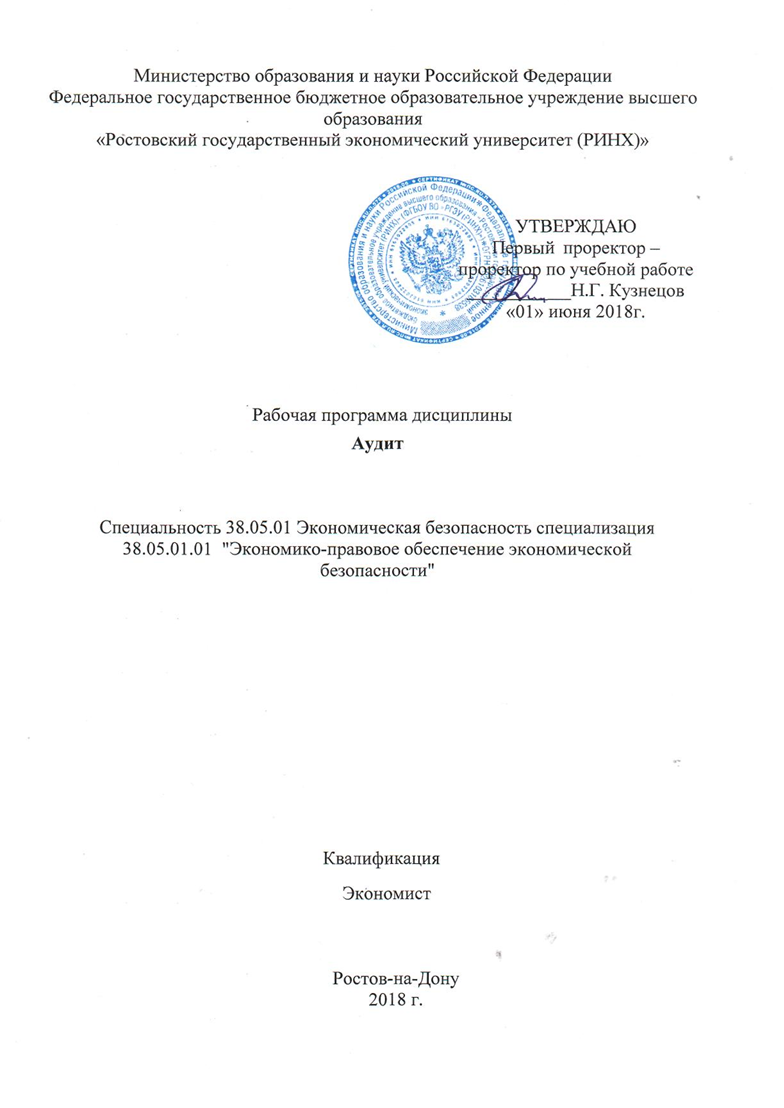 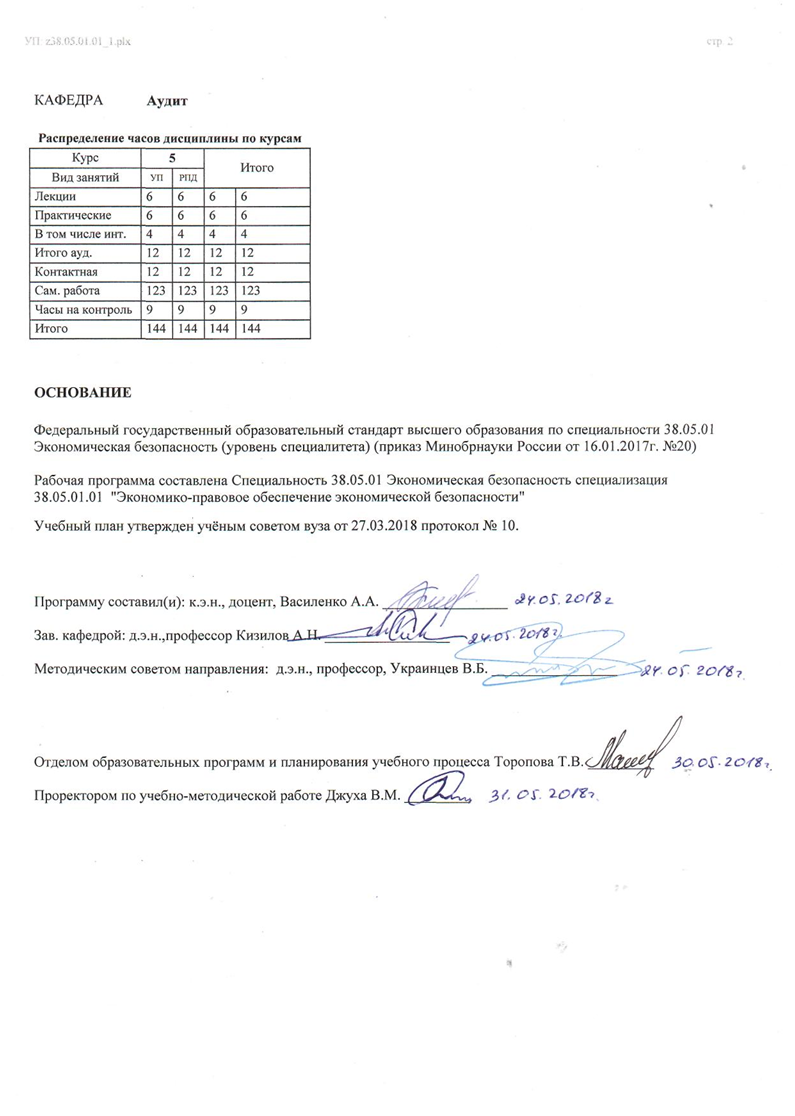 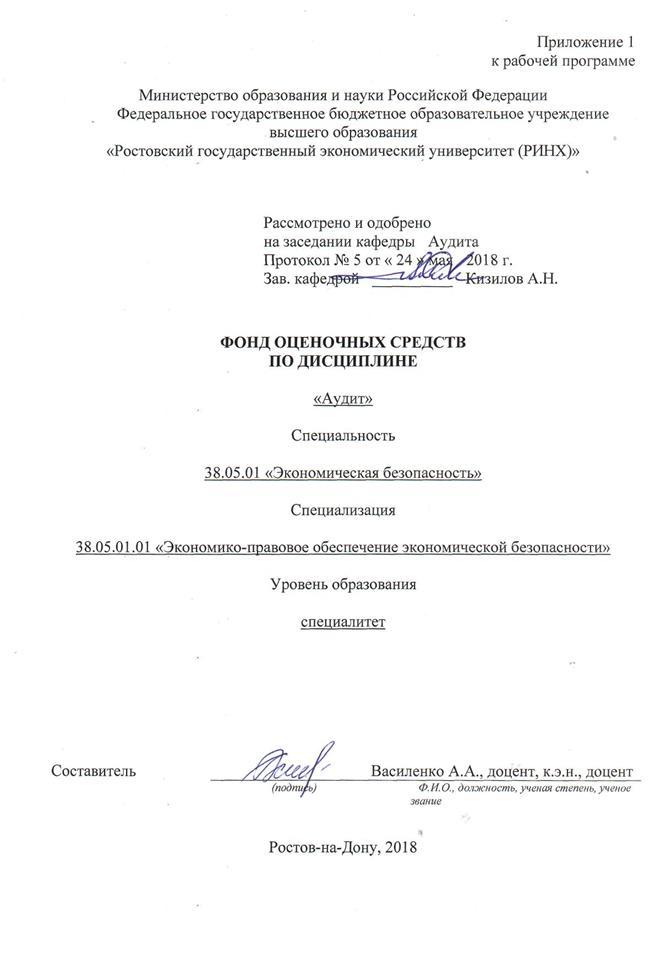 Оглавление1 Перечень компетенций с указанием этапов их формирования в процессе освоения образовательной программы……………………………………………...………………………………32 Описание показателей и критериев оценивания компетенций на различных этапах их формирования, описание шкал оценивания……………………………………………………………..33 Типовые контрольные задания или иные материалы, необходимые для оценки знаний, умений, навыков и (или) опыта деятельности, характеризующих этапы формирования компетенций в процессе освоения образовательной программы………………………………………………………54 Методические материалы, определяющие процедуры оценивания знаний, умений, навыков и (или) опыта деятельности, характеризующих этапы формирования компетенций……………….161 Перечень компетенций с указанием этапов их формирования в процессе освоения образовательной программыПеречень компетенций с указанием этапов их формирования представлен в п. 3. «Требования к результатам освоения дисциплины» рабочей программы дисциплины. 2 Описание показателей и критериев оценивания компетенций на различных этапах их формирования, описание шкал оценивания  2.1 Показатели и критерии оценивания компетенций:  2.2 Шкалы оценивания:   Текущий контроль успеваемости и промежуточная аттестация осуществляется в рамках накопительной балльно-рейтинговой системы в 100-балльной шкале:- 84-100 баллов (оценка «отлично») - изложенный материал фактически верен, наличие глубоких исчерпывающих знаний в объеме пройденной программы дисциплины в соответствии с поставленными программой курса целями и задачами обучения; правильные, уверенные действия по применению полученных знаний на практике, грамотное и логически стройное изложение материала при ответе, усвоение основной и знакомство с дополнительной литературой;- 67-83 баллов (оценка «хорошо») - наличие твердых и достаточно полных знаний в объеме пройденной программы дисциплины в соответствии с целями обучения, правильные действия по применению знаний на практике, четкое изложение материала, допускаются отдельные логические и стилистические погрешности, обучающийся  усвоил основную литературу, рекомендованную в рабочей программе дисциплины;- 50-66 баллов (оценка удовлетворительно) - наличие твердых знаний в объеме пройденного курса в соответствии с целями обучения, изложение ответов с отдельными ошибками, уверенно исправленными после дополнительных вопросов; правильные в целом действия по применению знаний на практике;- 0-49 баллов (оценка неудовлетворительно) - ответы не связаны с вопросами, наличие грубых ошибок в ответе, непонимание сущности излагаемого вопроса, неумение применять знания на практике, неуверенность и неточность ответов на дополнительные и наводящие вопросы».   3 Типовые контрольные задания или иные материалы, необходимые для оценки знаний, умений, навыков и (или) опыта деятельности, характеризующих этапы формирования компетенций в процессе освоения образовательной программыМинистерство образования и науки Российской ФедерацииФедеральное государственное бюджетное образовательное учреждение высшего образования«Ростовский государственный экономический университет (РИНХ)»Кафедра АудитаВопросы к экзамену по дисциплине Аудит   Роль и функции финансового контроля в условиях рыночной экономикиКлассификация видов финансового контроля.  Значение независимого аудиторского контроля и его экономическая обусловленность История развития аудита как профессиональной  деятельностиСущность аудита и характеристика его основных компонентовЦели, задачи и функции аудитаПринципы аудитаКлассификация видов аудитаМесто аудита в структуре услуг, оказываемых аудиторскими организациями и и индивидуальными аудиторамиСистема нормативного регулирования аудиторской деятельностиСтандартизация аудитаСтруктура и функции органов, регулирующих аудиторскую деятельность в РоссииЗаконодательные ограничения в проведении аудиторских проверок конкретного клиентаАудируемые лица, подлежащие обязательному аудитуПрава и обязанности аудиторских организаций и индивидуальных аудиторовПрава и обязанности аудируемых лицОтветственность аудиторских организаций и индивидуальных аудиторовКонтроль качества аудитаЭтапы аудиторской проверкиТребования по документированию в аудите Общий план и программа аудитаСущественность в аудитеАудиторский риск и его основные компонентыИзучение и оценка системы внутреннего контроля аудируемого лицаПонятие, виды и источники аудиторских доказательств Понятие и виды аудиторских процедурФормирование и анализ результатов аудиторской выборки. Понятия искажений, ошибок и недобросовестных действий аудируемого лица Процедуры и риски обнаружения ошибок и недобросовестных действий аудируемого лица.Формирование аудитором информации по результатам аудита. Понятие, структура и содержание аудиторского заключения. Модифицированное аудиторское заключение. Немодифицированное аудиторское заключение.Выбор аудитором варианта аудиторского заключения.84-100 баллов оценка «отлично» выставляется, если - изложенный материал при ответе на вопросы фактически верен, наличие  у обучающегося  глубоких исчерпывающих знаний в области изучаемой дисциплины, правильные, уверенные действия по применению полученных знаний при решении  практического  задания, грамотное и логически стройное изложение материала при ответе;               67-83 баллов оценка «хорошо» выставляется, если - наличие твердых и достаточно полных знаний в  области изучаемой дисциплины, правильные действия по применению теоретических знаний при выполнении практического  задания, четкое изложение материала, допускаются отдельные логические и методические  погрешности;50-66 баллов оценка «удовлетворительно» выставляется, если - наличие твердых знаний в  области изучаемой дисциплины, изложение ответов с отдельными ошибками, уверенно исправленными после дополнительных вопросов; правильные в целом действия по применению знаний  при выполнении практического  задания;               0-49 баллов оценка «неудовлетворительно» выставляется, если - ответы не связаны с вопросами, наличие грубых ошибок в ответе, непонимание сущности излагаемого вопроса, неумение применять знания на практике, неуверенность и неточность ответов на дополнительные и наводящие вопросы.Составитель ________________________ А.А. Василенко                                                                              (подпись)«____»__________________2018 г. Министерство образования и науки Российской ФедерацииФедеральное государственное бюджетное образовательное учреждение высшего образования«Ростовский государственный экономический университет (РИНХ)»Кафедра АудитаТесты по дисциплине   Аудит1. Банк тестов по модулям:Модуль 1. ТЕОРЕТИЧЕСКИЕ И ОРГАНИЗАЦИОННЫЕ ОСНОВЫ АУДИТА Задание № 1Сопутствующие аудиту услуги - это:1. Услуги эксперта;2. Аудиторская деятельность, осуществляемая аудиторской организацией помимо проведения аудита;3. Часть вспомогательных работ по осуществлению аудиторской проверки.Задание № 2Определите из ниже перечисленных прочих услуг услугу, совместимую с аудитом бухгалтерской отчетности:1. Ведение бухгалтерского учета;2. Составление бухгалтерской отчетности;3. Бухгалтерское консультирование.Задание № 3Согласно требованиям Кодекса этики аудитор обязан:1. Действовать в интересах заказчика услуг;2. Действовать в интересах общества и всех пользователей отчетности;3. Все выше изложенное.Задание № 4Система услуг, оказываемых аудиторскими организациями, включает:1. Проведение аудита, оказание сопутствующих аудиту услуг и прочих услуг, связанных с аудиторской деятельностью;2. Проведение аудита и оказание сопутствующих аудиту услуг;3. Проведение аудита и оказание прочих услуг, связанных с аудиторской деятельностью.Задание №  5Внутрифирменные правила (стандарты) аудиторской деятельности утверждает:1 Руководство аудиторской организации;2. Министерство финансов РФ;3. Совет по аудиторской деятельности при уполномоченном федеральном органе.Задание № 6Требования внутренних стандартов саморегулируемых организаций аудиторов:1. Обязательны  к применению;2. Обязательны  к применению за исключением положений, в отношении которых указано,  что они имеют рекомендательный характер;3. Обязательны к применению для членов данной саморегулируемой организации.Задание № 7Ведение государственного реестра саморегулируемых организаций аудиторов осуществляется:1. Правительством РФ;2 Уполномоченным федеральным органом;3. Департаментом по организации аудиторской деятельности Минфина России.Задание № 8Анализ состояния рынка аудиторских услуг в Российской Федерации является функцией:1. Правительства РФ;2. Уполномоченного федерального органа;3. Аудиторской организации.Модуль 2. ТЕХНОЛОГИЯ ПРОВЕДЕНИЯ АУДИТА3. Критерии оценки: За один правильный ответ 2 баллаВ зависимости от количества набранных балов:4. Критерии оценки: •	Оценка «отлично» выставляется при сумме накопленных баллов 36-40.•	Оценка «хорошо» выставляется при сумме накопленных баллов 25-35.•	Оценка «удовлетворительно» выставляется при сумме накопленных баллов 12-24.•	Оценка «неудовлетворительно» выставляется при сумме накопленных баллов 0-11.Составитель ________________________ А.А. Василенко                                                                              (подпись)«____»__________________2018  г. Министерство образования и науки Российской ФедерацииФедеральное государственное бюджетное образовательное учреждение высшего образования«Ростовский государственный экономический университет (РИНХ)»Кафедра АудитаКейс-задачапо дисциплине АудитЗадание. В процессе аудита промышленного предприятия большое значение имеют результаты по сегменту «Аудит формирования себестоимости продукции». В условиях большого объема бухгалтерской информации по счету 20 «Основное производство» руководителем аудиторской проверки принято решение о проведении аналитических процедур в отношении структуры себестоимости готовой продукции. Цель аналитических процедур – выявить зоны (периоды) потенциального риска по статьям затрат, с тем, чтобы более оптимально спланировать и провести аудиторские процедуры по существу. Для проведения аналитических процедур использована фактическая калькуляция себестоимости единицы готовой продукции (таблица 1). При этом выбран вид готовой продукции, занимающий наибольший удельный вес в выпуске.                                                                                                         Таблица  1 Калькуляция себестоимости единицы готовой продукции, тыс. руб.Инструкция и/или методические рекомендации по выполнению. Проанализируйте тенденции изменения калькуляционных статей по месяцам отчетного года. Выявите зоны  потенциального риска по статьям затрат. Для решения поставленной задачи постройте график изменения затрат по различным статьям в течение двенадцати месяцев аудируемого года. Сформулируйте предположения о причинах поведения показателей. Предложите вопросы, которые целесообразно задать работникам бухгалтерии. По результатам аналитических процедур  предложите перечень необходимых аудиторских процедур по существу. Составитель ________________________ А.А. Василенко                                                                                                                                       (подпись)«____»__________________2018 г. Министерство образования и науки Российской ФедерацииФедеральное государственное бюджетное образовательное учреждение высшего образования«Ростовский государственный экономический университет (РИНХ)»Кафедра АудитаВопросы для опросапо дисциплине АудитМодуль 1.. ТЕОРЕТИЧЕСКИЕ И ОРГАНИЗАЦИОННЫЕ ОСНОВЫ АУДИТАВопросы  для опроса:Проанализировать определения контроля, ревизии и аудита, изложенные в учебной и научной литературе.Исследовать функции контроля и аудита на основании данных российских и международных стандартов аудита.Ознакомиться с историческим экскурсом и этапами развития аудита.Рассмотреть основные задачи государственного финансового контроля, ревизии и аудита экономической литературе.Определить сущность аудита, исследовав нормативные акты по аудиту (Федеральный закон «Об аудиторской деятельности», Федеральные правила (стандарты) аудиторской деятельности).Исследовать цели, задачи и функции аудита.Проанализировать концепции и постулаты аудита на основе изучения иностранной и отечественной экономической литературы.Дать классификацию видов аудита по следующим признакам: стадии развития, обязательности осуществления, сфере деятельности субъекта, объекту проверки, периодичности проверки, назначению.Проанализировать современное состояние рынка аудиторских услуг.Изучить нормативно-правовые акты, применяемые в аудиторской деятельностиОзнакомиться с определением различных подходов к определению законодательных ограничений в занятии аудиторской деятельностью и в проведении аудиторских проверок конкретного клиентаРассмотреть порядок осуществления внешнего и внутреннего контроля качества аудита Охарактеризовать основные виды ответственности аудиторских организаций и индивидуальных аудиторов Модуль 2. ТЕХНОЛОГИЯ ПРОВЕДЕНИЯ АУДИТАВопросы  для опроса:Ознакомиться с предпосылками составления бухгалтерской отчетности, их видами, использованием в процессе аудитаИзучить порядок взаимодействия аудитора и руководства аудируемого лица в процессе сбора аудиторских доказательствРассмотреть особенности проведения аудиторских процедур в особых случаях Проанализировать нормативные документы в сфере регулирования сбора аудиторских доказательствИзучить вопросы влияния существенности на вариант аудиторского заключения.Рассмотреть этапы формирования и выражения  мнения в аудиторском заключенииПредставить перечень наиболее распространенных искажений ФБО, которые ведут к модификации аудиторского заключения  Ознакомиться с принципами общения аудитора и руководством аудируемого лицана всех этапах аудита Изучить вопросы влияния существенных  операций со связанными сторонами на методику аудита и вариант аудиторского заключения.Рассмотреть этапы формирования и выражения  мнения в аудиторском заключенииПредставить перечень наиболее распространенных ситуаций, которые могут потребовать использование работы эксперта Критерии оценивания:84-100 баллов оценка «отлично» выставляется, если - изложенный материал при ответе на вопросы фактически верен, наличие  у обучающегося  глубоких исчерпывающих знаний в области изучаемой дисциплины, правильные, уверенные действия по применению полученных знаний при решении  практического  задания, грамотное и логически стройное изложение материала при ответе; 67-83 баллов оценка «хорошо» выставляется, если - наличие твердых и достаточно полных знаний в  области изучаемой дисциплины, правильные действия по применению теоретических знаний при выполнении практического  задания, четкое изложение материала, допускаются отдельные логические и методические  погрешности;50-66 баллов оценка «удовлетворительно» выставляется, если - наличие твердых знаний в  области изучаемой дисциплины, изложение ответов с отдельными ошибками, уверенно исправленными после дополнительных вопросов; правильные в целом действия по применению знаний  при выполнении практического  задания;0-49 баллов оценка «неудовлетворительно» выставляется, если - ответы не связаны с вопросами, наличие грубых ошибок в ответе, непонимание сущности излагаемого вопроса, неумение применять знания на практике, неуверенность и неточность ответов на дополнительные и наводящие вопросы. Составитель ________________________ А.А. Василенко «____»__________________2018 г. Министерство образования и науки Российской ФедерацииФедеральное государственное бюджетное образовательное учреждение высшего образования«Ростовский государственный экономический университет (РИНХ)»Кафедра аудитаПеречень дискуссионных тем для круглого столапо дисциплине АудитРоль государственного аудита в системе  финансового контроля  Развитие системы нормативного регулирования аудиторской деятельности в РФ и за рубежом Подходы к классификации услуг, оказываемых аудиторскими организациями Состояние и развитие рынка аудиторских услуг в РФПереход российского аудита на международные стандарты аудитаКритерии оценки: оценка «отлично» выставляется, если изложенный материал фактически верен, наличие глубоких исчерпывающих знаний в объеме пройденной программы дисциплины в соответствии с поставленными программой курса целями и задачами обучения; правильные, уверенные действия по применению полученных знаний на практике, грамотное и логически стройное изложение материала при ответе, усвоение основной и знакомство с дополнительной литературой;..оценка хорошо» наличие твердых и достаточно полных знаний в объеме пройденной программы дисциплины в соответствии с целями обучения, правильные действия по применению знаний на практике, четкое изложение материала, допускаются отдельные логические и стилистические погрешности, обучающийся  усвоил основную литературу, рекомендованную в рабочей программе дисциплины;…оценка «удовлетворительно» наличие твердых знаний в объеме пройденного курса в соответствии с целями обучения, изложение ответов с отдельными ошибками, уверенно исправленными после дополнительных вопросов; правильные в целом действия по применению знаний на практике;…оценка неудовлетворительно» ответы не связаны с вопросами, наличие грубых ошибок в сообщении, непонимание сущности излагаемого вопроса, неумение применять знания на практике.Составитель ________________________ А.А. Василенко«____»__________________2018 г. Министерство образования и науки Российской ФедерацииФедеральное государственное бюджетное образовательное учреждение высшего образования«Ростовский государственный экономический университет (РИНХ)»Кафедра АудитаКомплект расчетных задачпо дисциплине Аудит 1 Задачи репродуктивного уровня   Задание 1При планировании аудиторской проверки возникла необходимость оценить аудиторский риск. Неотъемлемый  риск, обусловленный особенностями деятельности аудируемого лица, оказался высоким и составил 90 %. Риск средств контроля в связи с низкой надежностью системы внутреннего контроля аудиторы оценили в 50 %. После разработки программы аудита по сегментам риск необнаружения составил 14 %. Рассчитайте величину общего аудиторского риска и риска существенного искажения бухгалтерской отчетности.2 Задачи реконструктивного уровня  Задание 1 Рассмотрите следующие варианты сочетаний различных видов аудиторских доказательств. Расположите их по убыванию степени надежности. Определите, для подтверждения какой предпосылки подготовки бухгалтерской отчетности используются приведенные аудиторские доказательства.1. Цель: Подтвердить, что здания являются собственностью аудируемого лица.Таблица 1Виды аудиторских доказательств (вариант 1)2. Цель: Подтвердить остаток на расчетном счете аудируемого лица в конце года.Таблица 2Виды аудиторских доказательств (вариант 2)3. Цель: Подтвердить стоимость административного здания, которое подверглось переоценке в течение года и включено в бухгалтерскую отчетность по новой стоимости.Таблица 3Виды аудиторских доказательств (вариант 3)3 Задачи творческого уровня   Задание 1 В результате аудита расчетов с аффилированными лицами ОАО "Спектр" аудитор ООО "Синус-Аудит" выявил дебиторскую задолженность дочерних обществ перед ОАО "Спектр" на сумму 8520 тыс. руб. Уровень существенности по проверяемой статье составил 3700 тыс. руб. При изучении аудитором пояснений к годовой бухгалтерской отчетности  ОАО "Спектр" за 201Х г. не обнаружены какие-либо данные относительно данного дебитора. Напишите фрагмент модифицированного аудиторского заключения о финансовой (бухгалтерской) отчетности с соответствующим обоснованием. При оформлении модифицированного аудиторского заключения используйте одну из рекомендуемых форм, приведенных в федеральных правилах (стандартах).Критерии оценки: 84-100 баллов оценка «отлично» выставляется, если - изложенный материал при ответе на вопросы фактически верен, наличие  у обучающегося  глубоких исчерпывающих знаний в области изучаемой дисциплины, правильные, уверенные действия по применению полученных знаний при решении  практического  задания, грамотное и логически стройное изложение материала при ответе; 67-83 баллов оценка «хорошо» выставляется, если - наличие твердых и достаточно полных знаний в  области изучаемой дисциплины, правильные действия по применению теоретических знаний при выполнении практического  задания, четкое изложение материала, допускаются отдельные логические и методические  погрешности;50-66 баллов оценка «удовлетворительно» выставляется, если - наличие твердых знаний в  области изучаемой дисциплины, изложение ответов с отдельными ошибками, уверенно исправленными после дополнительных вопросов; правильные в целом действия по применению знаний  при выполнении практического  задания;0-49 баллов оценка «неудовлетворительно» выставляется, если - ответы не связаны с вопросами, наличие грубых ошибок в ответе, непонимание сущности излагаемого вопроса, неумение применять знания на практике, неуверенность и неточность ответов на дополнительные и наводящие вопросы.  Составитель ________________________ А.А. Василенко  «____»__________________2018  г. Министерство образования и науки Российской ФедерацииФедеральное государственное бюджетное образовательное учреждение высшего образования«Ростовский государственный экономический университет (РИНХ)»Кафедра АудитаТемы рефератовпо дисциплине АудитОсновные этапы становления и развития аудита в России.Особенности развития аудита в странах с развитой рыночной экономикой.Общественные аудиторские организации в мире и в России.Аудит как средство снижения информационного риска квалифицированных пользователей.Деятельность международных профессиональных организаций по аудиту.Сравнительная характеристика сущности и основных компонентов аудита по данным Федерального закона «Об аудиторской деятельности», международных стандартов аудита.Регламентация соблюдения профессиональной этики аудитора.Взаимосвязь концепций, постулатов и принципов аудита.Общие принципы аудита и принципы проведения аудиторских проверок.Независимость как один из основополагающих принципов аудита.Характеристика видов аудита по сфере деятельности субъекта.Характеристика видов аудита по стадии развития.Характеристика видов аудита по обязательности осуществления.Характеристика видов аудита по объекту проверки.Характеристика видов аудита по периодичности проверки.Характеристика видов аудита по назначению.Организация и практика аудиторской деятельности в США.Организация и практика аудиторской деятельности в Швеции.Особенности развития и организации аудиторской деятельности в Великобритании.Особенности развития и организации аудиторской деятельности в Германии.Особенности развития и организации аудиторской деятельности во Франции.Международный опыт аудиторской деятельности.Регулирование аудиторской деятельности за рубежомКодекс профессиональной этики в зарубежных странахРоль государства в регулировании аудиторской деятельностиЗакон об аудиторской деятельности: новая модель регулированияРегулирование российского аудита: современный этапОрганизационно-правовые формы и организационная структура аудиторской фирмы.Нормативное регулирование аудиторской деятельностиСтрахование профессиональной ответственности аудиторовКонкурсы по отбору аудиторов: критерии оценки и качество аудиторских услугКонкурс по выбору аудитора для обязательного аудита: законодательная базаПисьмо  о проведении аудита, условие его подготовки, форма и содержание.Порядок заключения договоров на оказание аудиторских услуг.Рабочие документы (файлы) аудитора, их состав, содержание, порядок оформления, использования и хранения.Выбор базы для оценки существенности по собранным аудиторским доказательствам.Подготовка информации аудитора руководству экономического субъекта, принципы подготовки и порядок представления.Анализ аудиторских доказательств по предпосылкам подготовки финансовой отчетностиОценка аудиторского риска при банкротстве организацииОценка рисков при применении выборочных статистических процедурМетодические подходы к классификации рисков в аудиторской деятельностиФакторы, оказывающие влияние на величину аудиторского риска и пути его сниженияВиды выборок и методы оценки их результатов используемых для целей аудита.Ответственность аудитора по рассмотрению мошенничества и ошибок в ходе аудита финансовой отчетности.Аналитические процедуры: виды, порядок их выполнения и действия аудитора по результатам их выполнения.Взаимосвязь аудиторских доказательств и аудиторского риска.Взаимосвязь аудиторских доказательств и существенности в аудите.Аудиторское заключение: формы выражения мнения, составление и представлениеПорядок отражения событий, произошедших после даты составления и предоставления бухгалтерской отчетности.Понимание деятельности проверяемого субъекта в аудите Использование работы внутреннего аудита при проведении внешнего аудита.Использование результатов работы эксперта при аудитеСудебные иски против аудиторов и проблемы страхования профессиональной ответственности аудиторских фирм.Профессиональное суждение аудитора и его роль в аудитеМаксимальное время выступления: до 5 мин.Составитель ________________________ А.А. Василенко                                                                       (подпись)                 «____»__________________2018  г. 4 Методические материалы, определяющие процедуры оценивания знаний, умений, навыков и (или) опыта деятельности, характеризующих этапы формирования компетенцийПроцедуры оценивания включают в себя текущий контроль и промежуточную аттестацию.Текущий контроль успеваемости проводится с использованием оценочных средств, представленных в п. 3 данного приложения. Результаты текущего контроля доводятся до сведения студентов до промежуточной аттестации.   	Промежуточная аттестация проводится в форме экзамена. Экзамен проводится по расписанию экзаменационной сессии в письменном виде.  Количество вопросов в экзаменационном задании – 2.  Проверка ответов и объявление результатов производится в день экзамена.  Результаты аттестации заносятся в экзаменационную ведомость и зачетную книжку студента. Студенты, не прошедшие промежуточную аттестацию по графику сессии, должны ликвидировать задолженность в установленном порядке. 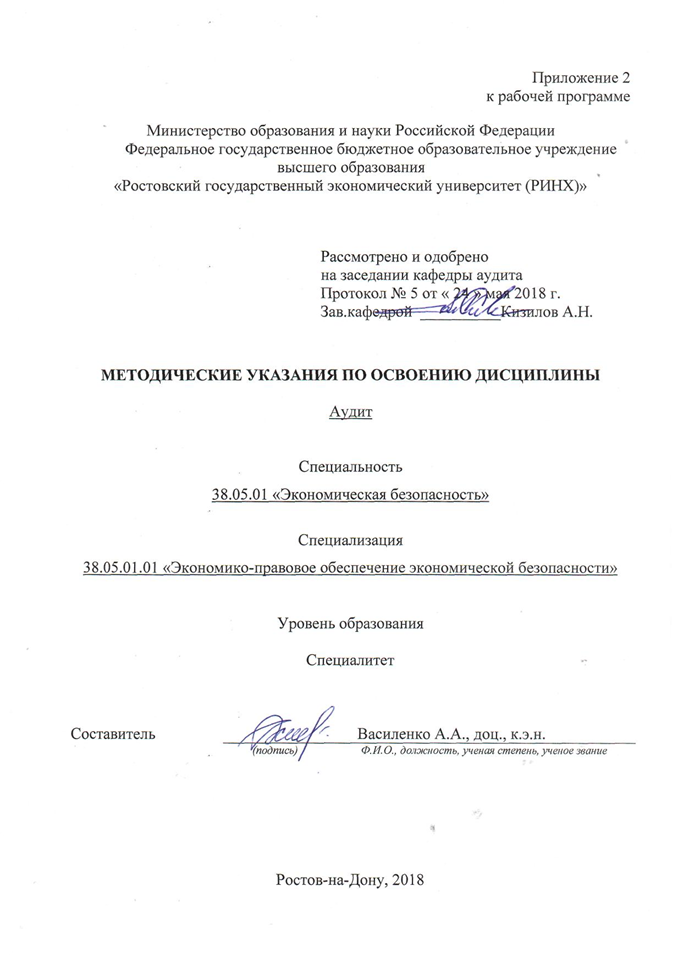 Методические  указания  по  освоению  дисциплины  «Аудит»  адресованы  студентам  всех форм обучения.  Учебным планом по направлению подготовки 38.05.01 «Экономическая безопасность» предусмотрены следующие виды занятий:- лекции;- практические занятия.В ходе лекционных занятий рассматриваются основные вопросы дисциплины, даются  рекомендации для самостоятельной работы и подготовке к практическим занятиям. В ходе практических занятий углубляются и закрепляются знания студентов  по  ряду  рассмотренных  на  лекционных занятиях  вопросов,  развиваются навыки. На практических занятиях в процессе опроса, собеседования, решения ситуационных задач и тестов, осуществляется оценка уровня изучения материала по соответствующим критериям оценивания компетенций.При подготовке к практическим занятиям каждый студент должен:  – изучить рекомендованную учебную литературу;  - изучить конспекты по лекционным занятиям;– подготовить ответы на все вопросы по изучаемой теме;  –письменно решить домашнее задание, рекомендованные преподавателем при изучении каждой темы.По согласованию с  преподавателем  студент  может  подготовить реферат, доклад или сообщение по теме занятия. В процессе подготовки к практическим занятиям студенты  могут  воспользоваться  консультациями преподавателя.  Вопросы, не рассмотренные  на  лекционных занятиях  и  практических занятиях, должны  быть  изучены  студентами  в  ходе  самостоятельной  работы. Контроль  самостоятельной  работы  студентов  над  учебной  программой курса  осуществляется  в  ходе   занятий методом  устного опроса  или  посредством  тестирования.  В  ходе  самостоятельной  работы  каждый  студент  обязан  прочитать  основную  и  по  возможности  дополнительную  литературу  по  изучаемой  теме,  дополнить  конспекты лекционных занятий  недостающим  материалом,  выписками  из  рекомендованных первоисточников.  Выделить  непонятные  термины,  найти  их  значение  в энциклопедических словарях.  Контроль  самостоятельной  работы  студентов  над  учебной  программой курса  осуществляется  в  ходе практических   занятий методом  устного опроса  или  посредством  тестирования.  В качестве форм и методов контроля самостоятельной работы обучающихся используются выступления с рефератами. Студент  должен  готовиться  к  предстоящему  практическому занятию  по  всем,  обозначенным  в  рабочей программе дисциплины вопросам.  При  реализации  различных  видов  учебной  работы  используются разнообразные (в т.ч. интерактивные) методы обучения, в частности, интерактивная доска для подготовки и проведения лекционных и семинарских занятий.  Для подготовки к занятиям, текущему контролю и промежуточной аттестации  студенты  могут  воспользоваться электронной библиотекой ВУЗа http://library.rsue.ru/ . Также обучающиеся могут  взять  на  дом необходимую  литературу  на  абонементе  вузовской библиотеки или воспользоваться читальными залами вуза.  Методические указания по выполнению рефератовРеферат представляет собой краткое изложение (обзор) на определенную тему содержания монографий, научных работ, результатов исследований, архивных и статистических данных и других источников с основными выводами и предложениями.Реферирование предполагает, главным образом, изложение чужих точек зрения, сделанных другими учеными выводов. Однако можно высказывать и свою точку зрения по освещаемому вопросу,  которое может быть исследовано, доказано и аргументировано впоследствии. Реферат преследует цель выработки своего отношения к изучаемой проблеме.В выполнение подготовки реферата входит самостоятельный поиск студентом литературы по теме. Тему реферата студент определяет из числа тем, предложенных в рабочей программе дисциплины. Рефераты должны быть напечатаны на листах формата А4. Текст должен быть напечатан на одной стороне листа через одинарный интервал. Цвет шрифта черный, размер шрифта 12. Текст работы следует печатать, соблюдая следующие размеры полей: правое – 10 мм, верхнее и нижнее – 20 мм, левое – 30 мм. Разделы, подразделы, пункты и подпункты следует нумеровать арабскими цифрами. Разделы должны иметь порядковую нумерацию в пределах всего текста, за исключением приложений.Первым листом реферата является титульный лист. Номер страницы на титульном листе не ставится. Вторым листом должно быть «Содержание». После содержания, с нового листа начинается текст работы. Введение, разделы реферата, заключение должны начинаться с новых листов. После основного текста следует «Список использованных источников». Не допускается указывать источники, ссылки на которые отсутствуют в тексте работы. Общими требованиями к содержанию реферата являются:четкость и логическая последовательность изложения материала;краткость и четкость формулировок, исключающих возможность неоднозначного толкования;конкретность изложения результатов работы.Название разделов например,  ВВЕДЕНИЕ,  слово "ГЛАВА", ее номер и название в тексте пишутся печатными буквами,  а название параграфов и пунктов - строчными буквами (кроме  первой  прописной). Главы нумеруются в пределах всей работы,  а параграфы -  в пределах главы,  при  этом ее номер состоит из номера главы и порядкового номера параграфа.  Например "2.3"  -  это  означает "Третий параграф второй главы". Не допускается перенос слов  в  заголовках,  подчеркивать заголовки и ставить точку в конце названия заголовка.В тексте номер и название заголовков, а также страницы их начального текста  должны  соответствовать указателю "СОДЕРЖАНИЕ".Расстояние между названием главы и параграфа, а также между заголовками и текстом работы (нижним и верхним) должно составлять 2 интервала. Каждая глава должна начинаться с нового листа (страницы), но это не относится к параграфам и пунктам.  Параграфы не следует начинать с новой страницы.  При написании их названия достаточно немного (15-20 мм) отступить от предыдущего текста. В тексте  работы  должны  использоваться абзацы (красная строка), которые делаются вначале первой  строки текста, в пределах 2 см.Ссылки в тексте на цитируемый материал из  использованных источников можно  давать  по одному из двух допустимых вариантов: либо в подстрочном примечании в конце страницы,  либо непосредственно в  тексте после окончания цитаты путем выделения ее в тексте двумя косыми чертами или в круглых скобках. Вариант оформления ссылок непосредственно в тексте  более прост и предпочтителен. Он предусматривает, после цитаты указание в квадратных или круглых скобках порядкового номера  цитируемого произведения  по  "СПИСКУ ИСПОЛЬЗОВАННЫХ ИСТОЧНИКОВ" и номера страницы, откуда выписана цитата, разделенных запятой.Например: как отмечает  автор  "Аудит - это вид деятельности заключающийся в сборе и оценке фактов, …." /3, с. 1/.Ссылки на иллюстрации и таблицы указывают их  порядковыми номерами  в пределах главы,  например:  ". ..рис.1.2...",  "...в табл. 2.3...". Ссылки на формулы дают в скобках, например: "...из расчета, сделанного по формуле (3.1) видно…».К иллюстрациям относятся чертежи,  схемы, графики, фотографии. Качество  иллюстраций  должно быть четким;  поэтому они выполняются черной тушью (или пастой)  на  белой  непрозрачной бумаге. В работе следует использовать только штриховые рисунки и подлинные фотографии. Иллюстрации, занимающие менее 1/2 страницы,  могут располагаться в тексте работы после первой ссылки на них и  обозначается сокращенно словом "Рис.". Иллюстрации, занимающие более 1/2 страницы, выносятся из текста, т.к. их  целесообразно выполнять на отдельном листе и давать их надо в разделе "ПРИЛОЖЕНИЯ". В этом случае они обозначаются не как рисунок - "Рис.", а как "Приложение" под соответствующим номером.Иллюстрации должны иметь наименование, которое помещается под рисунком.  Номер иллюстрации помещается внизу и состоит из арабских цифр, определяющих  номер главы и порядковый номер иллюстрации в пределах  главы,  разделенных  точкой. Например: "Рис.1.2"  означает,  что в первой главе дана вторая иллюстрация. При необходимости  иллюстрации   снабжают   пояснительным текстом, в котором указывают справочные и пояснительные данные, в виде "Примечание",  которое располагают после номера рисунка. Цифровой материал, как правило, должен оформляться в виде таблиц. Каждая таблица должна иметь заголовок, который пишется после слова  "Таблица".  Название  заголовка и слово "Таблица" начинают с прописной буквы,  а остальные - строчные. Заголовок не подчеркивают. Перенос слов в заголовках не допускается. Название заголовка размещается симметрично таблице. Нельзя заголовок  таблицы  и ее "шапку" помещать на одной странице текста, а форму - на следующей странице. "Шапка" таблицы и  ее  форма  должны  быть полностью расположены на одной стороне листа.Таблицы нумеруют также,  как и иллюстрации, т.е. последовательно арабскими цифрами в пределах главы,  но в отличии  от иллюстрации слово  "Таблица"  и ее номер помещают над названием таблицы в правом верхнем углу. Таблицу, также как и иллюстрацию, размещают после первого упоминания о ней в тексте,  если она занимает объем менее 1/2 страницы. Таблицы, выполненные на отдельном листе или нескольких листах, помещают в раздел "ПРИЛОЖЕНИЯ", чтобы не загромождать текст работы.Если таблица не может поместиться на странице текста, где на нее делается ссылка,  то в этом случае таблицу можно переносить на следующую страницу после текста. При этом на текстовой странице в ссылке указывается номер страницы,  где расположена таблица. Чтобы не было пустой незаполненной части на текстовой странице в связи с вынесением таблицы на соседнюю страниц, на этом пробеле может располагаться очередной текстовой материал.Формулы располагаются симметрично тексту на отдельной строке. После формулы, ставится запятая и дается в последовательности записи формулы расшифровка значений символов и числовых коэффициентов со слова "где", которое помещается в подстрочном тексте на первой строке. После слова "где" двоеточие не ставится. В расшифровке указывается единица измерения, отделенная запятой от текста расшифровки. Значение каждого символа дается с новой строки. Формулы в работе нумеруются арабскими цифрами в пределах главы. Номер формулы состоит из номера главы и ее порядкового номера в главе, разделенных точкой. Номер указывается с правой стороны листа в конце строки на уровне приведенной формулы в круглых скобках.В тексте работы ссылка на формулу оформляется в соответствии с требованиями.Список использованных источников должен содержать перечень всех источников, которые использовались по выбранной теме работы. Список составляется в следующей последовательности:-законы, концепции и программы Правительства, по общим вопросам организации бухгалтерского учета и аудита (кроме нормативных); нормативные материалы, Правила (стандарты), ПБУ (Инструкции, указания, письма и т.п.);-   монографическая и учебная литература, статьи из газет и журналов;Монографическая и периодическая литература дается в алфавитном порядке по фамилии авторов или по первой букве названия работы.В библиографических ссылках должны использоваться следующие разделительные знаки:/ - (косая черта) ставится перед сведениями об авторах или редакторе книги: .- - (точка и тире) ставится перед сведениями об издании, в котором опубликована статья;: - (двоеточие) ставится перед другим заглавием или перед наименованием издательства;// -  (две  косые черты) ставятся в случаях,  если в книге (или журнале, газете) содержится несколько самостоятельных работ (статей). Местонахождение разделительных знаков.а) Если в книге (журнале) содержится несколько самостоятельных работ (статей), то в списке источников после названия конкретно использованной работы ставятся две косые черты. б) Если работа написана как самостоятельная  отдельная  книга, то после ее названия ставится точка и тире. в) Если книга выполнена под редакцией того или  иного  автора. то после названия работы ставится одна косая черта, и указывается автор, под чьей редакцией дана книга. г) Место  издания  приводится полностью (за исключением городов: Москва (М.) и Санкт-Петербург (С-Пб.),  которое отделяется  от  названия  издательства двоеточием. Название  издательства пишется полностью без кавычек, в конце названия ставится запятая и год  издания  работы, после которого ставится точка.При  описании книг в списке,  должны содержаться: фамилия и инициалы автора,  название книги (без кавычек), место издания, название издательства и год издания.Если книга написана двумя и более авторами, то их фамилии с инициалами указываются в той последовательности, в какой они даны в книге (а не в алфавитном порядке). Количество страниц книги можно не указывать.Сведения о статье из периодического издания должны  включать: фамилию и инициалы автора,  название статьи, после которого ставятся две косые черты,  а далее название периодической литературы (журнала,  газеты),  год  выпуска  и номер журнала, разделенных запятой.Указание на использованные тома и страницы тех или иных источников дается сокращенно первой прописной буквой,  и их номерами, разделенных  точкой,  например,  "Т. 1."  или  "С. 21."  или "С. 35-55".       В приложения следует включать вспомогательные или  объемные материалы,  которые  при изложении в основной части загромождают текст работы.Приложения даются  после  списка использованных источников и оформляются как продолжение работы с последующим указанием страниц. Приложения располагаются  в порядке появления на них ссылок в тексте.Каждое приложение  следует  начинать  с  новой страницы с указанием в правом верхнем углу (после номера страницы)  слова ПРИЛОЖЕНИЕ, написанного прописными буквами без кавычек.  Кроме этого, каждое приложение должно иметь  содержательный  заголовок, также как иллюстрация или таблица.Приложения нумеруются последовательно,  в порядке появления ссылок в тексте, арабскими цифрами, без знака N. Например: ПРИЛОЖЕНИЕ 1, ПРИЛОЖЕНИЕ 2 и т.д."Если приложение дается на нескольких листах  то, начиная со второго листа, в правом верхнем углу пишется строчными буквами (кроме первой прописной) слово "Продолжение'' и указываются N продолженного приложения,  например "Продолжение приложения 3".В текстовой части ссылки на приложение даются по типу: "... в приложении 2" или (приложение 2). УП: z38.05.01.01_1.plxУП: z38.05.01.01_1.plxУП: z38.05.01.01_1.plxстр. 3стр. 3Визирование РПД для исполнения в очередном учебном годуВизирование РПД для исполнения в очередном учебном годуОтдел образовательных программ и планирования учебного процесса Торопова Т.В. __________Рабочая программа пересмотрена, обсуждена и одобрена для исполнения в 2019-2020 учебном году на заседании кафедры АудитЗав. кафедрой д.э.н.,профессор Кизилов А.Н. _________________Программу составил(и):  к.э.н., доцент, Василенко А.А. _________________Отдел образовательных программ и планирования учебного процесса Торопова Т.В. __________Рабочая программа пересмотрена, обсуждена и одобрена для исполнения в 2019-2020 учебном году на заседании кафедры АудитЗав. кафедрой д.э.н.,профессор Кизилов А.Н. _________________Программу составил(и):  к.э.н., доцент, Василенко А.А. _________________Отдел образовательных программ и планирования учебного процесса Торопова Т.В. __________Рабочая программа пересмотрена, обсуждена и одобрена для исполнения в 2019-2020 учебном году на заседании кафедры АудитЗав. кафедрой д.э.н.,профессор Кизилов А.Н. _________________Программу составил(и):  к.э.н., доцент, Василенко А.А. _________________Отдел образовательных программ и планирования учебного процесса Торопова Т.В. __________Рабочая программа пересмотрена, обсуждена и одобрена для исполнения в 2019-2020 учебном году на заседании кафедры АудитЗав. кафедрой д.э.н.,профессор Кизилов А.Н. _________________Программу составил(и):  к.э.н., доцент, Василенко А.А. _________________Отдел образовательных программ и планирования учебного процесса Торопова Т.В. __________Рабочая программа пересмотрена, обсуждена и одобрена для исполнения в 2019-2020 учебном году на заседании кафедры АудитЗав. кафедрой д.э.н.,профессор Кизилов А.Н. _________________Программу составил(и):  к.э.н., доцент, Василенко А.А. _________________Визирование РПД для исполнения в очередном учебном годуВизирование РПД для исполнения в очередном учебном годуОтдел образовательных программ и планирования учебного процесса Торопова Т.В. __________Рабочая программа пересмотрена, обсуждена и одобрена для исполнения в 2020-2021 учебном году на заседании кафедры АудитЗав. кафедрой д.э.н.,профессор Кизилов А.Н. _________________Программу составил(и):  к.э.н., доцент, Василенко А.А. _________________Отдел образовательных программ и планирования учебного процесса Торопова Т.В. __________Рабочая программа пересмотрена, обсуждена и одобрена для исполнения в 2020-2021 учебном году на заседании кафедры АудитЗав. кафедрой д.э.н.,профессор Кизилов А.Н. _________________Программу составил(и):  к.э.н., доцент, Василенко А.А. _________________Отдел образовательных программ и планирования учебного процесса Торопова Т.В. __________Рабочая программа пересмотрена, обсуждена и одобрена для исполнения в 2020-2021 учебном году на заседании кафедры АудитЗав. кафедрой д.э.н.,профессор Кизилов А.Н. _________________Программу составил(и):  к.э.н., доцент, Василенко А.А. _________________Отдел образовательных программ и планирования учебного процесса Торопова Т.В. __________Рабочая программа пересмотрена, обсуждена и одобрена для исполнения в 2020-2021 учебном году на заседании кафедры АудитЗав. кафедрой д.э.н.,профессор Кизилов А.Н. _________________Программу составил(и):  к.э.н., доцент, Василенко А.А. _________________Отдел образовательных программ и планирования учебного процесса Торопова Т.В. __________Рабочая программа пересмотрена, обсуждена и одобрена для исполнения в 2020-2021 учебном году на заседании кафедры АудитЗав. кафедрой д.э.н.,профессор Кизилов А.Н. _________________Программу составил(и):  к.э.н., доцент, Василенко А.А. _________________Визирование РПД для исполнения в очередном учебном годуВизирование РПД для исполнения в очередном учебном годуОтдел образовательных программ и планирования учебного процесса Торопова Т.В. __________Рабочая программа пересмотрена, обсуждена и одобрена для исполнения в 2021-2022 учебном году на заседании кафедры АудитЗав. кафедрой: д.э.н.,профессор Кизилов А.Н. _________________Программу составил(и):  к.э.н., доцент, Василенко А.А. _________________Отдел образовательных программ и планирования учебного процесса Торопова Т.В. __________Рабочая программа пересмотрена, обсуждена и одобрена для исполнения в 2021-2022 учебном году на заседании кафедры АудитЗав. кафедрой: д.э.н.,профессор Кизилов А.Н. _________________Программу составил(и):  к.э.н., доцент, Василенко А.А. _________________Отдел образовательных программ и планирования учебного процесса Торопова Т.В. __________Рабочая программа пересмотрена, обсуждена и одобрена для исполнения в 2021-2022 учебном году на заседании кафедры АудитЗав. кафедрой: д.э.н.,профессор Кизилов А.Н. _________________Программу составил(и):  к.э.н., доцент, Василенко А.А. _________________Отдел образовательных программ и планирования учебного процесса Торопова Т.В. __________Рабочая программа пересмотрена, обсуждена и одобрена для исполнения в 2021-2022 учебном году на заседании кафедры АудитЗав. кафедрой: д.э.н.,профессор Кизилов А.Н. _________________Программу составил(и):  к.э.н., доцент, Василенко А.А. _________________Отдел образовательных программ и планирования учебного процесса Торопова Т.В. __________Рабочая программа пересмотрена, обсуждена и одобрена для исполнения в 2021-2022 учебном году на заседании кафедры АудитЗав. кафедрой: д.э.н.,профессор Кизилов А.Н. _________________Программу составил(и):  к.э.н., доцент, Василенко А.А. _________________Визирование РПД для исполнения в очередном учебном годуВизирование РПД для исполнения в очередном учебном годуОтдел образовательных программ и планирования учебного процесса Торопова Т.В. __________Рабочая программа пересмотрена, обсуждена и одобрена для исполнения в 2022-2023 учебном году на заседании кафедры АудитЗав. кафедрой: д.э.н.,профессор Кизилов А.Н. _________________Программу составил(и):  к.э.н., доцент, Василенко А.А. _________________Отдел образовательных программ и планирования учебного процесса Торопова Т.В. __________Рабочая программа пересмотрена, обсуждена и одобрена для исполнения в 2022-2023 учебном году на заседании кафедры АудитЗав. кафедрой: д.э.н.,профессор Кизилов А.Н. _________________Программу составил(и):  к.э.н., доцент, Василенко А.А. _________________Отдел образовательных программ и планирования учебного процесса Торопова Т.В. __________Рабочая программа пересмотрена, обсуждена и одобрена для исполнения в 2022-2023 учебном году на заседании кафедры АудитЗав. кафедрой: д.э.н.,профессор Кизилов А.Н. _________________Программу составил(и):  к.э.н., доцент, Василенко А.А. _________________Отдел образовательных программ и планирования учебного процесса Торопова Т.В. __________Рабочая программа пересмотрена, обсуждена и одобрена для исполнения в 2022-2023 учебном году на заседании кафедры АудитЗав. кафедрой: д.э.н.,профессор Кизилов А.Н. _________________Программу составил(и):  к.э.н., доцент, Василенко А.А. _________________Отдел образовательных программ и планирования учебного процесса Торопова Т.В. __________Рабочая программа пересмотрена, обсуждена и одобрена для исполнения в 2022-2023 учебном году на заседании кафедры АудитЗав. кафедрой: д.э.н.,профессор Кизилов А.Н. _________________Программу составил(и):  к.э.н., доцент, Василенко А.А. _________________УП: z38.05.01.01_1.plxУП: z38.05.01.01_1.plxУП: z38.05.01.01_1.plxстр. 41. ЦЕЛИ ОСВОЕНИЯ ДИСЦИПЛИНЫ1. ЦЕЛИ ОСВОЕНИЯ ДИСЦИПЛИНЫ1. ЦЕЛИ ОСВОЕНИЯ ДИСЦИПЛИНЫ1. ЦЕЛИ ОСВОЕНИЯ ДИСЦИПЛИНЫ1. ЦЕЛИ ОСВОЕНИЯ ДИСЦИПЛИНЫ1.1Цель дисциплины:обеспечение базовых знаний в области организации и стандартизации аудита, воспитание практических навыков по проведению и оформлению результатов аудиторских проверок.Цель дисциплины:обеспечение базовых знаний в области организации и стандартизации аудита, воспитание практических навыков по проведению и оформлению результатов аудиторских проверок.Цель дисциплины:обеспечение базовых знаний в области организации и стандартизации аудита, воспитание практических навыков по проведению и оформлению результатов аудиторских проверок.Цель дисциплины:обеспечение базовых знаний в области организации и стандартизации аудита, воспитание практических навыков по проведению и оформлению результатов аудиторских проверок.1.2Задачи дисциплины: дать  общее понятие об  аудиторской деятельности, о тенденциях  и направлениях развития законодательства  в области аудита; ознакомить с действующей системой стандартов аудиторской деятельности; сформировать представление об этапах проведения аудиторской проверки; дать  понятие о действующей системе регулирования аудиторской деятельности; ознакомить с  аудиторскими процедурами и методами, используемыми в ходе проведения аудиторской проверки; привить студентам умение самостоятельно работать над Законами РФ, постановлениями Правительства РФ, нормативными и инструктивными документами, периодической экономической литературой и другими источниками.Задачи дисциплины: дать  общее понятие об  аудиторской деятельности, о тенденциях  и направлениях развития законодательства  в области аудита; ознакомить с действующей системой стандартов аудиторской деятельности; сформировать представление об этапах проведения аудиторской проверки; дать  понятие о действующей системе регулирования аудиторской деятельности; ознакомить с  аудиторскими процедурами и методами, используемыми в ходе проведения аудиторской проверки; привить студентам умение самостоятельно работать над Законами РФ, постановлениями Правительства РФ, нормативными и инструктивными документами, периодической экономической литературой и другими источниками.Задачи дисциплины: дать  общее понятие об  аудиторской деятельности, о тенденциях  и направлениях развития законодательства  в области аудита; ознакомить с действующей системой стандартов аудиторской деятельности; сформировать представление об этапах проведения аудиторской проверки; дать  понятие о действующей системе регулирования аудиторской деятельности; ознакомить с  аудиторскими процедурами и методами, используемыми в ходе проведения аудиторской проверки; привить студентам умение самостоятельно работать над Законами РФ, постановлениями Правительства РФ, нормативными и инструктивными документами, периодической экономической литературой и другими источниками.Задачи дисциплины: дать  общее понятие об  аудиторской деятельности, о тенденциях  и направлениях развития законодательства  в области аудита; ознакомить с действующей системой стандартов аудиторской деятельности; сформировать представление об этапах проведения аудиторской проверки; дать  понятие о действующей системе регулирования аудиторской деятельности; ознакомить с  аудиторскими процедурами и методами, используемыми в ходе проведения аудиторской проверки; привить студентам умение самостоятельно работать над Законами РФ, постановлениями Правительства РФ, нормативными и инструктивными документами, периодической экономической литературой и другими источниками.2. МЕСТО ДИСЦИПЛИНЫ В СТРУКТУРЕ ОБРАЗОВАТЕЛЬНОЙ ПРОГРАММЫ2. МЕСТО ДИСЦИПЛИНЫ В СТРУКТУРЕ ОБРАЗОВАТЕЛЬНОЙ ПРОГРАММЫ2. МЕСТО ДИСЦИПЛИНЫ В СТРУКТУРЕ ОБРАЗОВАТЕЛЬНОЙ ПРОГРАММЫ2. МЕСТО ДИСЦИПЛИНЫ В СТРУКТУРЕ ОБРАЗОВАТЕЛЬНОЙ ПРОГРАММЫ2. МЕСТО ДИСЦИПЛИНЫ В СТРУКТУРЕ ОБРАЗОВАТЕЛЬНОЙ ПРОГРАММЫЦикл (раздел) ООП:Цикл (раздел) ООП:Б1.ББ1.ББ1.Б2.1Требования к предварительной подготовке обучающегося:Требования к предварительной подготовке обучающегося:Требования к предварительной подготовке обучающегося:Требования к предварительной подготовке обучающегося:2.1.1Необходимыми условиями успешного освоения дисциплин являются навыки, знания и умения, полученные в результате изучения дисциплин:Необходимыми условиями успешного освоения дисциплин являются навыки, знания и умения, полученные в результате изучения дисциплин:Необходимыми условиями успешного освоения дисциплин являются навыки, знания и умения, полученные в результате изучения дисциплин:Необходимыми условиями успешного освоения дисциплин являются навыки, знания и умения, полученные в результате изучения дисциплин:2.1.2Оценка и анализ рисковОценка и анализ рисковОценка и анализ рисковОценка и анализ рисков2.1.3Судебная экономическая экспертизаСудебная экономическая экспертизаСудебная экономическая экспертизаСудебная экономическая экспертиза2.1.4Экономическая безопасность организацииЭкономическая безопасность организацииЭкономическая безопасность организацииЭкономическая безопасность организации2.1.5Бухгалтерский учетБухгалтерский учетБухгалтерский учетБухгалтерский учет2.1.6Налоги и налогообложениеНалоги и налогообложениеНалоги и налогообложениеНалоги и налогообложение2.1.7Экономический анализЭкономический анализЭкономический анализЭкономический анализ2.1.8Гражданское правоГражданское правоГражданское правоГражданское право2.1.9Документирование в управленииДокументирование в управленииДокументирование в управленииДокументирование в управлении2.2Дисциплины и практики, для которых освоение данной дисциплины (модуля) необходимо как предшествующее:Дисциплины и практики, для которых освоение данной дисциплины (модуля) необходимо как предшествующее:Дисциплины и практики, для которых освоение данной дисциплины (модуля) необходимо как предшествующее:Дисциплины и практики, для которых освоение данной дисциплины (модуля) необходимо как предшествующее:2.2.1Диагностика экономической безопасностиДиагностика экономической безопасностиДиагностика экономической безопасностиДиагностика экономической безопасности2.2.2Управление экспертизой системы экономической безопасностиУправление экспертизой системы экономической безопасностиУправление экспертизой системы экономической безопасностиУправление экспертизой системы экономической безопасности2.2.3Бизнес-планированиеБизнес-планированиеБизнес-планированиеБизнес-планирование2.2.4Контроль и ревизияКонтроль и ревизияКонтроль и ревизияКонтроль и ревизия2.2.5Практика по получению профессиональных умений и опыта профессиональной деятельностиПрактика по получению профессиональных умений и опыта профессиональной деятельностиПрактика по получению профессиональных умений и опыта профессиональной деятельностиПрактика по получению профессиональных умений и опыта профессиональной деятельности2.2.6Преддипломная практикаПреддипломная практикаПреддипломная практикаПреддипломная практика2.2.7Теневая экономикаТеневая экономикаТеневая экономикаТеневая экономика3. ТРЕБОВАНИЯ К РЕЗУЛЬТАТАМ ОСВОЕНИЯ ДИСЦИПЛИНЫ3. ТРЕБОВАНИЯ К РЕЗУЛЬТАТАМ ОСВОЕНИЯ ДИСЦИПЛИНЫ3. ТРЕБОВАНИЯ К РЕЗУЛЬТАТАМ ОСВОЕНИЯ ДИСЦИПЛИНЫ3. ТРЕБОВАНИЯ К РЕЗУЛЬТАТАМ ОСВОЕНИЯ ДИСЦИПЛИНЫ3. ТРЕБОВАНИЯ К РЕЗУЛЬТАТАМ ОСВОЕНИЯ ДИСЦИПЛИНЫОПК-2:      способностью использовать закономерности и методы экономической науки при решении профессиональных задачОПК-2:      способностью использовать закономерности и методы экономической науки при решении профессиональных задачОПК-2:      способностью использовать закономерности и методы экономической науки при решении профессиональных задачОПК-2:      способностью использовать закономерности и методы экономической науки при решении профессиональных задачОПК-2:      способностью использовать закономерности и методы экономической науки при решении профессиональных задачЗнать:Знать:Знать:Знать:Знать:основные закономерности и методы осуществления аудиторской деятельности и ее регулирования; экономическую сущность базовых категорий аудитаосновные закономерности и методы осуществления аудиторской деятельности и ее регулирования; экономическую сущность базовых категорий аудитаосновные закономерности и методы осуществления аудиторской деятельности и ее регулирования; экономическую сущность базовых категорий аудитаосновные закономерности и методы осуществления аудиторской деятельности и ее регулирования; экономическую сущность базовых категорий аудитаосновные закономерности и методы осуществления аудиторской деятельности и ее регулирования; экономическую сущность базовых категорий аудитаУметь:Уметь:Уметь:Уметь:Уметь:определять методы сбора аудиторских доказательств аудитора, осуществляющего аудиторские процедуры, необходимые для решения конкретных текущих и стратегических задач аудитаопределять методы сбора аудиторских доказательств аудитора, осуществляющего аудиторские процедуры, необходимые для решения конкретных текущих и стратегических задач аудитаопределять методы сбора аудиторских доказательств аудитора, осуществляющего аудиторские процедуры, необходимые для решения конкретных текущих и стратегических задач аудитаопределять методы сбора аудиторских доказательств аудитора, осуществляющего аудиторские процедуры, необходимые для решения конкретных текущих и стратегических задач аудитаопределять методы сбора аудиторских доказательств аудитора, осуществляющего аудиторские процедуры, необходимые для решения конкретных текущих и стратегических задач аудитаВладеть:Владеть:Владеть:Владеть:Владеть:методами сбора аудиторских доказательств на различных этапах проведения аудитаметодами сбора аудиторских доказательств на различных этапах проведения аудитаметодами сбора аудиторских доказательств на различных этапах проведения аудитаметодами сбора аудиторских доказательств на различных этапах проведения аудитаметодами сбора аудиторских доказательств на различных этапах проведения аудитаПК-5: способностью осуществлять планово-отчетную работу организации, разработку проектных решений, разделов текущих и перспективных планов экономического развития организации, бизнес-планов, смет, учетно- отчетной документации, нормативов затрат и соответствующих предложений по реализации разработанных проектов, планов, программПК-5: способностью осуществлять планово-отчетную работу организации, разработку проектных решений, разделов текущих и перспективных планов экономического развития организации, бизнес-планов, смет, учетно- отчетной документации, нормативов затрат и соответствующих предложений по реализации разработанных проектов, планов, программПК-5: способностью осуществлять планово-отчетную работу организации, разработку проектных решений, разделов текущих и перспективных планов экономического развития организации, бизнес-планов, смет, учетно- отчетной документации, нормативов затрат и соответствующих предложений по реализации разработанных проектов, планов, программПК-5: способностью осуществлять планово-отчетную работу организации, разработку проектных решений, разделов текущих и перспективных планов экономического развития организации, бизнес-планов, смет, учетно- отчетной документации, нормативов затрат и соответствующих предложений по реализации разработанных проектов, планов, программПК-5: способностью осуществлять планово-отчетную работу организации, разработку проектных решений, разделов текущих и перспективных планов экономического развития организации, бизнес-планов, смет, учетно- отчетной документации, нормативов затрат и соответствующих предложений по реализации разработанных проектов, планов, программЗнать:Знать:Знать:Знать:Знать:основные принципы аудита и его регулирования; экономическую сущность аудита и его планирования,  отличия от  других видов финансового контроляосновные принципы аудита и его регулирования; экономическую сущность аудита и его планирования,  отличия от  других видов финансового контроляосновные принципы аудита и его регулирования; экономическую сущность аудита и его планирования,  отличия от  других видов финансового контроляосновные принципы аудита и его регулирования; экономическую сущность аудита и его планирования,  отличия от  других видов финансового контроляосновные принципы аудита и его регулирования; экономическую сущность аудита и его планирования,  отличия от  других видов финансового контроляУметь:Уметь:Уметь:Уметь:Уметь:определять основные принципы аудита и его регулирования для решения конкретных текущих задач аудитаопределять основные принципы аудита и его регулирования для решения конкретных текущих задач аудитаопределять основные принципы аудита и его регулирования для решения конкретных текущих задач аудитаопределять основные принципы аудита и его регулирования для решения конкретных текущих задач аудитаопределять основные принципы аудита и его регулирования для решения конкретных текущих задач аудитаВладеть:Владеть:Владеть:Владеть:Владеть:базовым терминологическим аппаратом аудитабазовым терминологическим аппаратом аудитабазовым терминологическим аппаратом аудитабазовым терминологическим аппаратом аудитабазовым терминологическим аппаратом аудитаУП: z38.05.01.01_1.plxУП: z38.05.01.01_1.plxУП: z38.05.01.01_1.plxстр. 5ПК-6: способностью осуществлять бухгалтерский, финансовый, оперативный, управленческий и статистические учеты хозяйствующих субъектов и применять методики и стандарты ведения бухгалтерского, налогового, бюджетного учетов, формирования и предоставления бухгалтерской, налоговой, бюджетной отчетностиПК-6: способностью осуществлять бухгалтерский, финансовый, оперативный, управленческий и статистические учеты хозяйствующих субъектов и применять методики и стандарты ведения бухгалтерского, налогового, бюджетного учетов, формирования и предоставления бухгалтерской, налоговой, бюджетной отчетностиПК-6: способностью осуществлять бухгалтерский, финансовый, оперативный, управленческий и статистические учеты хозяйствующих субъектов и применять методики и стандарты ведения бухгалтерского, налогового, бюджетного учетов, формирования и предоставления бухгалтерской, налоговой, бюджетной отчетностиПК-6: способностью осуществлять бухгалтерский, финансовый, оперативный, управленческий и статистические учеты хозяйствующих субъектов и применять методики и стандарты ведения бухгалтерского, налогового, бюджетного учетов, формирования и предоставления бухгалтерской, налоговой, бюджетной отчетностиПК-6: способностью осуществлять бухгалтерский, финансовый, оперативный, управленческий и статистические учеты хозяйствующих субъектов и применять методики и стандарты ведения бухгалтерского, налогового, бюджетного учетов, формирования и предоставления бухгалтерской, налоговой, бюджетной отчетностиПК-6: способностью осуществлять бухгалтерский, финансовый, оперативный, управленческий и статистические учеты хозяйствующих субъектов и применять методики и стандарты ведения бухгалтерского, налогового, бюджетного учетов, формирования и предоставления бухгалтерской, налоговой, бюджетной отчетностиПК-6: способностью осуществлять бухгалтерский, финансовый, оперативный, управленческий и статистические учеты хозяйствующих субъектов и применять методики и стандарты ведения бухгалтерского, налогового, бюджетного учетов, формирования и предоставления бухгалтерской, налоговой, бюджетной отчетностиПК-6: способностью осуществлять бухгалтерский, финансовый, оперативный, управленческий и статистические учеты хозяйствующих субъектов и применять методики и стандарты ведения бухгалтерского, налогового, бюджетного учетов, формирования и предоставления бухгалтерской, налоговой, бюджетной отчетностиПК-6: способностью осуществлять бухгалтерский, финансовый, оперативный, управленческий и статистические учеты хозяйствующих субъектов и применять методики и стандарты ведения бухгалтерского, налогового, бюджетного учетов, формирования и предоставления бухгалтерской, налоговой, бюджетной отчетностиПК-6: способностью осуществлять бухгалтерский, финансовый, оперативный, управленческий и статистические учеты хозяйствующих субъектов и применять методики и стандарты ведения бухгалтерского, налогового, бюджетного учетов, формирования и предоставления бухгалтерской, налоговой, бюджетной отчетностиЗнать:Знать:Знать:Знать:Знать:Знать:Знать:Знать:Знать:Знать:основные требования методик и стандартов аудита бухгалтерской отчетностиосновные требования методик и стандартов аудита бухгалтерской отчетностиосновные требования методик и стандартов аудита бухгалтерской отчетностиосновные требования методик и стандартов аудита бухгалтерской отчетностиосновные требования методик и стандартов аудита бухгалтерской отчетностиосновные требования методик и стандартов аудита бухгалтерской отчетностиосновные требования методик и стандартов аудита бухгалтерской отчетностиосновные требования методик и стандартов аудита бухгалтерской отчетностиосновные требования методик и стандартов аудита бухгалтерской отчетностиосновные требования методик и стандартов аудита бухгалтерской отчетностиУметь:Уметь:Уметь:Уметь:Уметь:Уметь:Уметь:Уметь:Уметь:Уметь:интерпретировать базовые требования методик и стандартов аудита бухгалтерской отчетностиинтерпретировать базовые требования методик и стандартов аудита бухгалтерской отчетностиинтерпретировать базовые требования методик и стандартов аудита бухгалтерской отчетностиинтерпретировать базовые требования методик и стандартов аудита бухгалтерской отчетностиинтерпретировать базовые требования методик и стандартов аудита бухгалтерской отчетностиинтерпретировать базовые требования методик и стандартов аудита бухгалтерской отчетностиинтерпретировать базовые требования методик и стандартов аудита бухгалтерской отчетностиинтерпретировать базовые требования методик и стандартов аудита бухгалтерской отчетностиинтерпретировать базовые требования методик и стандартов аудита бухгалтерской отчетностиинтерпретировать базовые требования методик и стандартов аудита бухгалтерской отчетностиВладеть:Владеть:Владеть:Владеть:Владеть:Владеть:Владеть:Владеть:Владеть:Владеть:терминологическим аппаратом стандартов аудита бухгалтерской отчетноститерминологическим аппаратом стандартов аудита бухгалтерской отчетноститерминологическим аппаратом стандартов аудита бухгалтерской отчетноститерминологическим аппаратом стандартов аудита бухгалтерской отчетноститерминологическим аппаратом стандартов аудита бухгалтерской отчетноститерминологическим аппаратом стандартов аудита бухгалтерской отчетноститерминологическим аппаратом стандартов аудита бухгалтерской отчетноститерминологическим аппаратом стандартов аудита бухгалтерской отчетноститерминологическим аппаратом стандартов аудита бухгалтерской отчетноститерминологическим аппаратом стандартов аудита бухгалтерской отчетности4. СТРУКТУРА И СОДЕРЖАНИЕ ДИСЦИПЛИНЫ (МОДУЛЯ)4. СТРУКТУРА И СОДЕРЖАНИЕ ДИСЦИПЛИНЫ (МОДУЛЯ)4. СТРУКТУРА И СОДЕРЖАНИЕ ДИСЦИПЛИНЫ (МОДУЛЯ)4. СТРУКТУРА И СОДЕРЖАНИЕ ДИСЦИПЛИНЫ (МОДУЛЯ)4. СТРУКТУРА И СОДЕРЖАНИЕ ДИСЦИПЛИНЫ (МОДУЛЯ)4. СТРУКТУРА И СОДЕРЖАНИЕ ДИСЦИПЛИНЫ (МОДУЛЯ)4. СТРУКТУРА И СОДЕРЖАНИЕ ДИСЦИПЛИНЫ (МОДУЛЯ)4. СТРУКТУРА И СОДЕРЖАНИЕ ДИСЦИПЛИНЫ (МОДУЛЯ)4. СТРУКТУРА И СОДЕРЖАНИЕ ДИСЦИПЛИНЫ (МОДУЛЯ)4. СТРУКТУРА И СОДЕРЖАНИЕ ДИСЦИПЛИНЫ (МОДУЛЯ)Код занятияНаименование разделов и тем /вид занятия/Семестр / КурсСеместр / КурсЧасовКомпетен-цииЛитератураИнтер акт.ПримечаниеПримечаниеРаздел 1. ТЕОРЕТИЧЕСКИЕ И ОРГАНИЗАЦИОННЫЕ ОСНОВЫ АУДИТА1.1ТЕМА 1.1. Место аудита в системе финансового контроляРоль и функции финансового контроля в условиях рыночной экономикиКлассификация видов финансового контроля.Значение независимого аудиторского контроля и его экономическая обусловленностьИстория развития аудита как профессиональной  деятельности./Лек/552ОПК-2 ПК- 5 ПК-6Л1.1 Л1.2 Л1.3 Л1.5 Л2.1 Л2.2 Л2.3 Л2.4 Л2.5 Л3.2Э1 Э2 Э3 Э401.2ТЕМА 1.1. Место аудита в системе финансового контроляРоль и функции финансового контроля в условиях рыночной экономикиКлассификация видов финансового контроля.Значение независимого аудиторского контроля и его экономическая обусловленностьИстория развития аудита как профессиональной  деятельности. /Ср/5520ОПК-2 ПК- 5 ПК-6Л1.1 Л1.2 Л1.3 Л1.5 Л2.1 Л2.2 Л2.3 Л2.4 Л3.1 Л3.2Э1 Э2 Э3 Э401.3ТЕМА 1.2. Сущность аудита и его видыСущность аудита и характеристика его основных компонентовЦели, задачи и функции аудитаПринципы аудитаКлассификация видов аудитаМесто аудита в структуре услуг, оказываемых аудиторскими организациями и и индивидуальными аудиторами. /Лек/552ОПК-2 ПК- 5 ПК-6Л1.1 Л1.2 Л1.3 Л1.5 Л2.1 Л2.2 Л2.3 Л2.4 Л3.1 Л3.2Э1 Э2 Э3 Э401.4ТЕМА 1.2. Сущность аудита и его видыСущность аудита и характеристика его основных компонентовЦели, задачи и функции аудитаПринципы аудитаКлассификация видов аудитаМесто аудита в структуре услуг, оказываемых аудиторскими организациями и и индивидуальными аудиторами./Пр/554ОПК-2 ПК- 5 ПК-6Л1.1 Л1.2 Л1.3 Л1.5 Л2.1 Л2.2 Л2.3 Л2.4 Л3.1 Л3.2Э1 Э2 Э3 Э42УП: z38.05.01.01_1.plxУП: z38.05.01.01_1.plxУП: z38.05.01.01_1.plxстр. 61.5ТЕМА 1.2. Сущность аудита и его видыСущность аудита и характеристика его основных компонентовЦели, задачи и функции аудитаПринципы аудитаКлассификация видов аудитаМесто аудита в структуре услуг, оказываемых аудиторскими организациями и и индивидуальными аудиторами. /Ср/556ОПК-2 ПК- 5 ПК-6Л1.1 Л1.2 Л1.3 Л1.5 Л2.1 Л2.2 Л2.3 Л2.4 Л3.1 Л3.2Э1 Э2 Э3 Э401.6ТЕМА 1.3. Регулирование аудиторской деятельностиСистема нормативного регулирования аудиторской деятельностиСтандартизация аудитаСтруктура и функции органов, регулирующих аудиторскую деятельность в РоссииЗаконодательные ограничения в проведении аудиторских проверок конкретного клиентаАудируемые лица, подлежащие обязательному аудитуПрава и обязанности аудиторских организаций и индивидуальных аудиторовПрава и обязанности аудируемых лицОтветственность аудиторских организаций и индивидуальных аудиторовКонтроль качества аудита. /Ср/5516ОПК-2 ПК- 5 ПК-6Л1.1 Л1.2 Л1.3 Л1.5 Л2.2 Л2.3 Л2.4 Л3.2Э1 Э2 Э3 Э40Раздел 2. ТЕХНОЛОГИЯ ПРОВЕДЕНИЯ АУДИТА2.1ТЕМА 2.1. Планирование аудита бухгалтерской (финансовой) отчетностиЭтапы аудиторской проверкиТребования по документированию в аудитеОбщий план и программа аудитаСущественность в аудитеАудиторский риск и его основные компонентыИзучение и оценка системы внутреннего контроля аудируемого лица. /Ср/5528ОПК-2 ПК- 5 ПК-6Л1.1 Л1.2 Л1.3 Л1.4 Л1.5 Л2.2 Л2.3 Л2.4 Л3.1 Л3.2Э1 Э2 Э3 Э402.2ТЕМА 2.2. Сбор аудиторских доказательств и проведение аудиторских процедурПонятие, виды и источники аудиторских доказательствПонятие и виды аудиторских процедурФормирование и анализ результатов аудиторской выборки.Понятия искажений, ошибок и недобросовестных действий аудируемого лицаПроцедуры и риски обнаружения ошибок и недобросовестных действий аудируемого лица. /Лек/552ОПК-2 ПК- 5 ПК-6Л1.1 Л1.2 Л1.3 Л1.5 Л2.2 Л2.3 Л2.4 Л3.1 Л3.2Э1 Э2 Э3 Э40УП: z38.05.01.01_1.plxУП: z38.05.01.01_1.plxУП: z38.05.01.01_1.plxстр. 72.3ТЕМА 2.2. Сбор аудиторских доказательств и проведение аудиторских процедурПонятие, виды и источники аудиторских доказательствПонятие и виды аудиторских процедурФормирование и анализ результатов аудиторской выборки.Понятия искажений, ошибок и недобросовестных действий аудируемого лицаПроцедуры и риски обнаружения ошибок и недобросовестных действий аудируемого лица. /Пр/552ОПК-2 ПК- 5 ПК-6Л1.1 Л1.2 Л1.3 Л1.5 Л2.2 Л2.3 Л2.4 Л3.1 Л3.2Э1 Э2 Э3 Э422.4ТЕМА 2.2. Сбор аудиторских доказательств и проведение аудиторских процедурПонятие, виды и источники аудиторских доказательствПонятие и виды аудиторских процедурФормирование и анализ результатов аудиторской выборки.Понятия искажений, ошибок и недобросовестных действий аудируемого лицаПроцедуры и риски обнаружения ошибок и недобросовестных действий аудируемого лица. /Ср/5528ОПК-2 ПК- 5 ПК-6Л1.1 Л1.2 Л1.3 Л1.5 Л2.2 Л2.3 Л2.4 Л3.1 Л3.2Э1 Э2 Э3 Э402.5ТЕМА 2.3. Формирование мнения аудитора по результатам аудита бухгалтерской (финансовой) отчетностиФормирование аудитором информации по результатам аудита.Понятие, структура и содержание аудиторского заключения.Модифицированное аудиторское заключение.Немодифицированное аудиторское заключение.Выбор аудитором варианта аудиторского заключения. /Ср/5525ОПК-2 ПК- 5 ПК-6Л1.1 Л1.2 Л1.3 Л1.5 Л2.1 Л2.2 Л2.3 Л2.4 Л3.1Э1 Э2 Э3 Э402.6/Экзамен/559ОПК-2 ПК- 5 ПК-6Л1.1 Л1.2 Л1.3 Л1.5 Л2.1 Л2.2 Л2.3 Л2.4 Л3.1 Л3.2Э1 Э2 Э3 Э405. ФОНД ОЦЕНОЧНЫХ СРЕДСТВ5. ФОНД ОЦЕНОЧНЫХ СРЕДСТВ5. ФОНД ОЦЕНОЧНЫХ СРЕДСТВ5. ФОНД ОЦЕНОЧНЫХ СРЕДСТВ5. ФОНД ОЦЕНОЧНЫХ СРЕДСТВ5. ФОНД ОЦЕНОЧНЫХ СРЕДСТВ5. ФОНД ОЦЕНОЧНЫХ СРЕДСТВ5. ФОНД ОЦЕНОЧНЫХ СРЕДСТВ5. ФОНД ОЦЕНОЧНЫХ СРЕДСТВ5. ФОНД ОЦЕНОЧНЫХ СРЕДСТВ5.1. Фонд оценочных средств для проведения промежуточной аттестации5.1. Фонд оценочных средств для проведения промежуточной аттестации5.1. Фонд оценочных средств для проведения промежуточной аттестации5.1. Фонд оценочных средств для проведения промежуточной аттестации5.1. Фонд оценочных средств для проведения промежуточной аттестации5.1. Фонд оценочных средств для проведения промежуточной аттестации5.1. Фонд оценочных средств для проведения промежуточной аттестации5.1. Фонд оценочных средств для проведения промежуточной аттестации5.1. Фонд оценочных средств для проведения промежуточной аттестации5.1. Фонд оценочных средств для проведения промежуточной аттестацииВопросы к экзамену:1. Роль и функции финансового контроля в условиях рыночной экономики2. Классификация видов финансового контроля.3. Значение независимого аудиторского контроля и его экономическая обусловленность4. История развития аудита как профессиональной  деятельности5. Сущность аудита и характеристика его основных компонентов6. Цели, задачи и функции аудита7. Принципы аудита8. Классификация видов аудита9. Место аудита в структуре услуг, оказываемых аудиторскими организациями и и индивидуальными аудиторами10. Система нормативного регулирования аудиторской деятельности11. Стандартизация аудита12. Структура и функции органов, регулирующих аудиторскую деятельность в России13. Законодательные ограничения в проведении аудиторских проверок конкретного клиента14. Аудируемые лица, подлежащие обязательному аудитуВопросы к экзамену:1. Роль и функции финансового контроля в условиях рыночной экономики2. Классификация видов финансового контроля.3. Значение независимого аудиторского контроля и его экономическая обусловленность4. История развития аудита как профессиональной  деятельности5. Сущность аудита и характеристика его основных компонентов6. Цели, задачи и функции аудита7. Принципы аудита8. Классификация видов аудита9. Место аудита в структуре услуг, оказываемых аудиторскими организациями и и индивидуальными аудиторами10. Система нормативного регулирования аудиторской деятельности11. Стандартизация аудита12. Структура и функции органов, регулирующих аудиторскую деятельность в России13. Законодательные ограничения в проведении аудиторских проверок конкретного клиента14. Аудируемые лица, подлежащие обязательному аудитуВопросы к экзамену:1. Роль и функции финансового контроля в условиях рыночной экономики2. Классификация видов финансового контроля.3. Значение независимого аудиторского контроля и его экономическая обусловленность4. История развития аудита как профессиональной  деятельности5. Сущность аудита и характеристика его основных компонентов6. Цели, задачи и функции аудита7. Принципы аудита8. Классификация видов аудита9. Место аудита в структуре услуг, оказываемых аудиторскими организациями и и индивидуальными аудиторами10. Система нормативного регулирования аудиторской деятельности11. Стандартизация аудита12. Структура и функции органов, регулирующих аудиторскую деятельность в России13. Законодательные ограничения в проведении аудиторских проверок конкретного клиента14. Аудируемые лица, подлежащие обязательному аудитуВопросы к экзамену:1. Роль и функции финансового контроля в условиях рыночной экономики2. Классификация видов финансового контроля.3. Значение независимого аудиторского контроля и его экономическая обусловленность4. История развития аудита как профессиональной  деятельности5. Сущность аудита и характеристика его основных компонентов6. Цели, задачи и функции аудита7. Принципы аудита8. Классификация видов аудита9. Место аудита в структуре услуг, оказываемых аудиторскими организациями и и индивидуальными аудиторами10. Система нормативного регулирования аудиторской деятельности11. Стандартизация аудита12. Структура и функции органов, регулирующих аудиторскую деятельность в России13. Законодательные ограничения в проведении аудиторских проверок конкретного клиента14. Аудируемые лица, подлежащие обязательному аудитуВопросы к экзамену:1. Роль и функции финансового контроля в условиях рыночной экономики2. Классификация видов финансового контроля.3. Значение независимого аудиторского контроля и его экономическая обусловленность4. История развития аудита как профессиональной  деятельности5. Сущность аудита и характеристика его основных компонентов6. Цели, задачи и функции аудита7. Принципы аудита8. Классификация видов аудита9. Место аудита в структуре услуг, оказываемых аудиторскими организациями и и индивидуальными аудиторами10. Система нормативного регулирования аудиторской деятельности11. Стандартизация аудита12. Структура и функции органов, регулирующих аудиторскую деятельность в России13. Законодательные ограничения в проведении аудиторских проверок конкретного клиента14. Аудируемые лица, подлежащие обязательному аудитуВопросы к экзамену:1. Роль и функции финансового контроля в условиях рыночной экономики2. Классификация видов финансового контроля.3. Значение независимого аудиторского контроля и его экономическая обусловленность4. История развития аудита как профессиональной  деятельности5. Сущность аудита и характеристика его основных компонентов6. Цели, задачи и функции аудита7. Принципы аудита8. Классификация видов аудита9. Место аудита в структуре услуг, оказываемых аудиторскими организациями и и индивидуальными аудиторами10. Система нормативного регулирования аудиторской деятельности11. Стандартизация аудита12. Структура и функции органов, регулирующих аудиторскую деятельность в России13. Законодательные ограничения в проведении аудиторских проверок конкретного клиента14. Аудируемые лица, подлежащие обязательному аудитуВопросы к экзамену:1. Роль и функции финансового контроля в условиях рыночной экономики2. Классификация видов финансового контроля.3. Значение независимого аудиторского контроля и его экономическая обусловленность4. История развития аудита как профессиональной  деятельности5. Сущность аудита и характеристика его основных компонентов6. Цели, задачи и функции аудита7. Принципы аудита8. Классификация видов аудита9. Место аудита в структуре услуг, оказываемых аудиторскими организациями и и индивидуальными аудиторами10. Система нормативного регулирования аудиторской деятельности11. Стандартизация аудита12. Структура и функции органов, регулирующих аудиторскую деятельность в России13. Законодательные ограничения в проведении аудиторских проверок конкретного клиента14. Аудируемые лица, подлежащие обязательному аудитуВопросы к экзамену:1. Роль и функции финансового контроля в условиях рыночной экономики2. Классификация видов финансового контроля.3. Значение независимого аудиторского контроля и его экономическая обусловленность4. История развития аудита как профессиональной  деятельности5. Сущность аудита и характеристика его основных компонентов6. Цели, задачи и функции аудита7. Принципы аудита8. Классификация видов аудита9. Место аудита в структуре услуг, оказываемых аудиторскими организациями и и индивидуальными аудиторами10. Система нормативного регулирования аудиторской деятельности11. Стандартизация аудита12. Структура и функции органов, регулирующих аудиторскую деятельность в России13. Законодательные ограничения в проведении аудиторских проверок конкретного клиента14. Аудируемые лица, подлежащие обязательному аудитуВопросы к экзамену:1. Роль и функции финансового контроля в условиях рыночной экономики2. Классификация видов финансового контроля.3. Значение независимого аудиторского контроля и его экономическая обусловленность4. История развития аудита как профессиональной  деятельности5. Сущность аудита и характеристика его основных компонентов6. Цели, задачи и функции аудита7. Принципы аудита8. Классификация видов аудита9. Место аудита в структуре услуг, оказываемых аудиторскими организациями и и индивидуальными аудиторами10. Система нормативного регулирования аудиторской деятельности11. Стандартизация аудита12. Структура и функции органов, регулирующих аудиторскую деятельность в России13. Законодательные ограничения в проведении аудиторских проверок конкретного клиента14. Аудируемые лица, подлежащие обязательному аудитуВопросы к экзамену:1. Роль и функции финансового контроля в условиях рыночной экономики2. Классификация видов финансового контроля.3. Значение независимого аудиторского контроля и его экономическая обусловленность4. История развития аудита как профессиональной  деятельности5. Сущность аудита и характеристика его основных компонентов6. Цели, задачи и функции аудита7. Принципы аудита8. Классификация видов аудита9. Место аудита в структуре услуг, оказываемых аудиторскими организациями и и индивидуальными аудиторами10. Система нормативного регулирования аудиторской деятельности11. Стандартизация аудита12. Структура и функции органов, регулирующих аудиторскую деятельность в России13. Законодательные ограничения в проведении аудиторских проверок конкретного клиента14. Аудируемые лица, подлежащие обязательному аудитуУП: z38.05.01.01_1.plxУП: z38.05.01.01_1.plxУП: z38.05.01.01_1.plxстр. 815. Права и обязанности аудиторских организаций и индивидуальных аудиторов16. Права и обязанности аудируемых лиц17. Ответственность аудиторских организаций и индивидуальных аудиторов18. Контроль качества аудита19. Этапы аудиторской проверки20. Требования по документированию в аудите21. Общий план и программа аудита22. Существенность в аудите23. Аудиторский риск и его основные компоненты24. Изучение и оценка системы внутреннего контроля аудируемого лица25. Понятие, виды и источники аудиторских доказательств26. Понятие и виды аудиторских процедур27. Формирование и анализ результатов аудиторской выборки.28. Понятия искажений, ошибок и недобросовестных действий аудируемого лица29. Процедуры и риски обнаружения ошибок и недобросовестных действий аудируемого лица.30. Формирование аудитором информации по результатам аудита.31. Понятие, структура и содержание аудиторского заключения.32. Модифицированное аудиторское заключение.33. Немодифицированное аудиторское заключение.34. Выбор аудитором варианта аудиторского заключения.15. Права и обязанности аудиторских организаций и индивидуальных аудиторов16. Права и обязанности аудируемых лиц17. Ответственность аудиторских организаций и индивидуальных аудиторов18. Контроль качества аудита19. Этапы аудиторской проверки20. Требования по документированию в аудите21. Общий план и программа аудита22. Существенность в аудите23. Аудиторский риск и его основные компоненты24. Изучение и оценка системы внутреннего контроля аудируемого лица25. Понятие, виды и источники аудиторских доказательств26. Понятие и виды аудиторских процедур27. Формирование и анализ результатов аудиторской выборки.28. Понятия искажений, ошибок и недобросовестных действий аудируемого лица29. Процедуры и риски обнаружения ошибок и недобросовестных действий аудируемого лица.30. Формирование аудитором информации по результатам аудита.31. Понятие, структура и содержание аудиторского заключения.32. Модифицированное аудиторское заключение.33. Немодифицированное аудиторское заключение.34. Выбор аудитором варианта аудиторского заключения.15. Права и обязанности аудиторских организаций и индивидуальных аудиторов16. Права и обязанности аудируемых лиц17. Ответственность аудиторских организаций и индивидуальных аудиторов18. Контроль качества аудита19. Этапы аудиторской проверки20. Требования по документированию в аудите21. Общий план и программа аудита22. Существенность в аудите23. Аудиторский риск и его основные компоненты24. Изучение и оценка системы внутреннего контроля аудируемого лица25. Понятие, виды и источники аудиторских доказательств26. Понятие и виды аудиторских процедур27. Формирование и анализ результатов аудиторской выборки.28. Понятия искажений, ошибок и недобросовестных действий аудируемого лица29. Процедуры и риски обнаружения ошибок и недобросовестных действий аудируемого лица.30. Формирование аудитором информации по результатам аудита.31. Понятие, структура и содержание аудиторского заключения.32. Модифицированное аудиторское заключение.33. Немодифицированное аудиторское заключение.34. Выбор аудитором варианта аудиторского заключения.15. Права и обязанности аудиторских организаций и индивидуальных аудиторов16. Права и обязанности аудируемых лиц17. Ответственность аудиторских организаций и индивидуальных аудиторов18. Контроль качества аудита19. Этапы аудиторской проверки20. Требования по документированию в аудите21. Общий план и программа аудита22. Существенность в аудите23. Аудиторский риск и его основные компоненты24. Изучение и оценка системы внутреннего контроля аудируемого лица25. Понятие, виды и источники аудиторских доказательств26. Понятие и виды аудиторских процедур27. Формирование и анализ результатов аудиторской выборки.28. Понятия искажений, ошибок и недобросовестных действий аудируемого лица29. Процедуры и риски обнаружения ошибок и недобросовестных действий аудируемого лица.30. Формирование аудитором информации по результатам аудита.31. Понятие, структура и содержание аудиторского заключения.32. Модифицированное аудиторское заключение.33. Немодифицированное аудиторское заключение.34. Выбор аудитором варианта аудиторского заключения.15. Права и обязанности аудиторских организаций и индивидуальных аудиторов16. Права и обязанности аудируемых лиц17. Ответственность аудиторских организаций и индивидуальных аудиторов18. Контроль качества аудита19. Этапы аудиторской проверки20. Требования по документированию в аудите21. Общий план и программа аудита22. Существенность в аудите23. Аудиторский риск и его основные компоненты24. Изучение и оценка системы внутреннего контроля аудируемого лица25. Понятие, виды и источники аудиторских доказательств26. Понятие и виды аудиторских процедур27. Формирование и анализ результатов аудиторской выборки.28. Понятия искажений, ошибок и недобросовестных действий аудируемого лица29. Процедуры и риски обнаружения ошибок и недобросовестных действий аудируемого лица.30. Формирование аудитором информации по результатам аудита.31. Понятие, структура и содержание аудиторского заключения.32. Модифицированное аудиторское заключение.33. Немодифицированное аудиторское заключение.34. Выбор аудитором варианта аудиторского заключения.15. Права и обязанности аудиторских организаций и индивидуальных аудиторов16. Права и обязанности аудируемых лиц17. Ответственность аудиторских организаций и индивидуальных аудиторов18. Контроль качества аудита19. Этапы аудиторской проверки20. Требования по документированию в аудите21. Общий план и программа аудита22. Существенность в аудите23. Аудиторский риск и его основные компоненты24. Изучение и оценка системы внутреннего контроля аудируемого лица25. Понятие, виды и источники аудиторских доказательств26. Понятие и виды аудиторских процедур27. Формирование и анализ результатов аудиторской выборки.28. Понятия искажений, ошибок и недобросовестных действий аудируемого лица29. Процедуры и риски обнаружения ошибок и недобросовестных действий аудируемого лица.30. Формирование аудитором информации по результатам аудита.31. Понятие, структура и содержание аудиторского заключения.32. Модифицированное аудиторское заключение.33. Немодифицированное аудиторское заключение.34. Выбор аудитором варианта аудиторского заключения.15. Права и обязанности аудиторских организаций и индивидуальных аудиторов16. Права и обязанности аудируемых лиц17. Ответственность аудиторских организаций и индивидуальных аудиторов18. Контроль качества аудита19. Этапы аудиторской проверки20. Требования по документированию в аудите21. Общий план и программа аудита22. Существенность в аудите23. Аудиторский риск и его основные компоненты24. Изучение и оценка системы внутреннего контроля аудируемого лица25. Понятие, виды и источники аудиторских доказательств26. Понятие и виды аудиторских процедур27. Формирование и анализ результатов аудиторской выборки.28. Понятия искажений, ошибок и недобросовестных действий аудируемого лица29. Процедуры и риски обнаружения ошибок и недобросовестных действий аудируемого лица.30. Формирование аудитором информации по результатам аудита.31. Понятие, структура и содержание аудиторского заключения.32. Модифицированное аудиторское заключение.33. Немодифицированное аудиторское заключение.34. Выбор аудитором варианта аудиторского заключения.5.2. Фонд оценочных средств для проведения текущего контроля5.2. Фонд оценочных средств для проведения текущего контроля5.2. Фонд оценочных средств для проведения текущего контроля5.2. Фонд оценочных средств для проведения текущего контроля5.2. Фонд оценочных средств для проведения текущего контроля5.2. Фонд оценочных средств для проведения текущего контроля5.2. Фонд оценочных средств для проведения текущего контроляСтруктура и содержание фонда оценочных средств представлены в Приложении 1 к рабочей программе дисциплины.Структура и содержание фонда оценочных средств представлены в Приложении 1 к рабочей программе дисциплины.Структура и содержание фонда оценочных средств представлены в Приложении 1 к рабочей программе дисциплины.Структура и содержание фонда оценочных средств представлены в Приложении 1 к рабочей программе дисциплины.Структура и содержание фонда оценочных средств представлены в Приложении 1 к рабочей программе дисциплины.Структура и содержание фонда оценочных средств представлены в Приложении 1 к рабочей программе дисциплины.Структура и содержание фонда оценочных средств представлены в Приложении 1 к рабочей программе дисциплины.6. УЧЕБНО-МЕТОДИЧЕСКОЕ И ИНФОРМАЦИОННОЕ ОБЕСПЕЧЕНИЕ ДИСЦИПЛИНЫ (МОДУЛЯ)6. УЧЕБНО-МЕТОДИЧЕСКОЕ И ИНФОРМАЦИОННОЕ ОБЕСПЕЧЕНИЕ ДИСЦИПЛИНЫ (МОДУЛЯ)6. УЧЕБНО-МЕТОДИЧЕСКОЕ И ИНФОРМАЦИОННОЕ ОБЕСПЕЧЕНИЕ ДИСЦИПЛИНЫ (МОДУЛЯ)6. УЧЕБНО-МЕТОДИЧЕСКОЕ И ИНФОРМАЦИОННОЕ ОБЕСПЕЧЕНИЕ ДИСЦИПЛИНЫ (МОДУЛЯ)6. УЧЕБНО-МЕТОДИЧЕСКОЕ И ИНФОРМАЦИОННОЕ ОБЕСПЕЧЕНИЕ ДИСЦИПЛИНЫ (МОДУЛЯ)6. УЧЕБНО-МЕТОДИЧЕСКОЕ И ИНФОРМАЦИОННОЕ ОБЕСПЕЧЕНИЕ ДИСЦИПЛИНЫ (МОДУЛЯ)6. УЧЕБНО-МЕТОДИЧЕСКОЕ И ИНФОРМАЦИОННОЕ ОБЕСПЕЧЕНИЕ ДИСЦИПЛИНЫ (МОДУЛЯ)6.1. Рекомендуемая литература6.1. Рекомендуемая литература6.1. Рекомендуемая литература6.1. Рекомендуемая литература6.1. Рекомендуемая литература6.1. Рекомендуемая литература6.1. Рекомендуемая литература6.1.1. Основная литература6.1.1. Основная литература6.1.1. Основная литература6.1.1. Основная литература6.1.1. Основная литература6.1.1. Основная литература6.1.1. Основная литератураАвторы, составителиЗаглавиеЗаглавиеИздательство, годКолич-воКолич-воЛ1.1Хахонова Н. Н.Основы аудита (базовый курс): учеб. пособиеОсновы аудита (базовый курс): учеб. пособиеРостов н/Д: Изд-во РГЭУ (РИНХ), 20155353Л1.2Хахонова Н. Н., Богатая И. Н., Хахонова И. И.Аудит: учеб. пособие для студентов, обучающихся по напр. "Экономика" (бакалавриат) и спец. "Финансы и кредит", "Бухгалт. учет, анализ и аудит", "Налоги и налогообложение"Аудит: учеб. пособие для студентов, обучающихся по напр. "Экономика" (бакалавриат) и спец. "Финансы и кредит", "Бухгалт. учет, анализ и аудит", "Налоги и налогообложение"М.: РИО�, 2016105105Л1.3Хахонова И. И., Богатая И. Н., Хахонова Н. Н., Хахонова Н. Н.Аудит: учеб. пособие для студентов, обучающихся по напр. "Экономика" (бакалавриат) и спец. "Финансы и кредит", "Бухгалт. учет, анализ и аудит", "Налоги и налогообложение"Аудит: учеб. пособие для студентов, обучающихся по напр. "Экономика" (бакалавриат) и спец. "Финансы и кредит", "Бухгалт. учет, анализ и аудит", "Налоги и налогообложение"Ростов н/Д: МиниТайп, 2014150150Л1.4Ситнов А. А., Уринцов А. И.Аудит информационных систем: моногр. для магистров, обучающихся по спец. 08.00.13 "Мат. и инструмент. методы экономики", 08.00.12 "Бухгалт. учет, статистика" и др. междисциплинар. спец."Аудит информационных систем: моногр. для магистров, обучающихся по спец. 08.00.13 "Мат. и инструмент. методы экономики", 08.00.12 "Бухгалт. учет, статистика" и др. междисциплинар. спец."М.: ЮНИТИ-ДАНА, 20142020Л1.5Суглобов А. Е., Жарылгасова Б. Т., Савин В. Ю., Хмелев С. А., Донцов И. А., Суглобов А. Е.Аудит: учебникАудит: учебникМосква: Издательско- торговая корпорация «Дашков и К°», 2016http://biblioclub.ru/ - неограниченный доступ для зарегистрированн ых пользователейhttp://biblioclub.ru/ - неограниченный доступ для зарегистрированн ых пользователей6.1.2. Дополнительная литература6.1.2. Дополнительная литература6.1.2. Дополнительная литература6.1.2. Дополнительная литература6.1.2. Дополнительная литература6.1.2. Дополнительная литература6.1.2. Дополнительная литератураАвторы, составителиЗаглавиеЗаглавиеИздательство, годКолич-воКолич-воЛ2.1Сафонова М. Ф., Швырева О. И., Жминько С. И., Калинина И. Н.Теория аудита: учеб. пособие для студентов, обучающихся по напр. "Экономика"Теория аудита: учеб. пособие для студентов, обучающихся по напр. "Экономика"Ростов н/Д: Феникс, 20132121Л2.2Арабян К. К.Организация и проведение аудиторской проверки: учеб. пособие для студентов высш. проф. образования, обучающихся по спец. "Бухгалт. учет, анализ и аудит", "Финансы и кредит"Организация и проведение аудиторской проверки: учеб. пособие для студентов высш. проф. образования, обучающихся по спец. "Бухгалт. учет, анализ и аудит", "Финансы и кредит"М.: ЮНИТИ-ДАНА, 20152020Л2.3Попов В. П., Кударенко В. А., Кучеренко С. А., Петух А. В.Международные стандарты аудита: учеб. пособие для студентов вузов, обучающихся по напр. подгот. 38.03.01. "Экономика"Международные стандарты аудита: учеб. пособие для студентов вузов, обучающихся по напр. подгот. 38.03.01. "Экономика"Ростов н/Д: Феникс, 20162121УП: z38.05.01.01_1.plxУП: z38.05.01.01_1.plxУП: z38.05.01.01_1.plxУП: z38.05.01.01_1.plxстр. 9Авторы, составителиАвторы, составителиЗаглавиеЗаглавиеИздательство, годКолич-воКолич-воЛ2.4Богатая И. Н., Кизилов А. Н.Богатая И. Н., Кизилов А. Н.Методика оказания сопутствующих аудиту и прочих услуг, связанных с аудиторской деятельностью: учеб.-метод. пособиеМетодика оказания сопутствующих аудиту и прочих услуг, связанных с аудиторской деятельностью: учеб.-метод. пособиеРостов н/Д: Изд-во РГЭУ (РИНХ), 20166363Л2.5Суглобов А. Е., Терентьева Т. А., Суглобов А. Е.Суглобов А. Е., Терентьева Т. А., Суглобов А. Е.Аудит налогообложения: учебное пособиеАудит налогообложения: учебное пособиеМосква: ЮНИТИ- ДАНА, 2016http://biblioclub.ru/ - неограниченный доступ для зарегистрированн ых пользователейhttp://biblioclub.ru/ - неограниченный доступ для зарегистрированн ых пользователей6.1.3. Методические разработки6.1.3. Методические разработки6.1.3. Методические разработки6.1.3. Методические разработки6.1.3. Методические разработки6.1.3. Методические разработки6.1.3. Методические разработки6.1.3. Методические разработкиАвторы, составителиАвторы, составителиЗаглавиеЗаглавиеИздательство, годКолич-воКолич-воЛ3.1Василенко А. А., Михайленко Р. Г.Василенко А. А., Михайленко Р. Г.Программа преддипломной практики по аудиту: для студентов дневн. формы обучения спец. 08010900 "Бухгалт. учет, анализ и аудит"Программа преддипломной практики по аудиту: для студентов дневн. формы обучения спец. 08010900 "Бухгалт. учет, анализ и аудит"Ростов н/Д: Изд-во РГЭУ "РИНХ", 20111010Л3.2Василенко А. А., Овчаренко О. В.Василенко А. А., Овчаренко О. В.Внутренний аудит: учеб.-метод. пособиеВнутренний аудит: учеб.-метод. пособиеРостов н/Д: Изд-во РГЭУ (РИНХ), 201463636.2. Перечень ресурсов информационно-телекоммуникационной сети "Интернет"6.2. Перечень ресурсов информационно-телекоммуникационной сети "Интернет"6.2. Перечень ресурсов информационно-телекоммуникационной сети "Интернет"6.2. Перечень ресурсов информационно-телекоммуникационной сети "Интернет"6.2. Перечень ресурсов информационно-телекоммуникационной сети "Интернет"6.2. Перечень ресурсов информационно-телекоммуникационной сети "Интернет"6.2. Перечень ресурсов информационно-телекоммуникационной сети "Интернет"6.2. Перечень ресурсов информационно-телекоммуникационной сети "Интернет"Э1Официальный сайт Минфина России   http://www.minfin.ru/Официальный сайт Минфина России   http://www.minfin.ru/Официальный сайт Минфина России   http://www.minfin.ru/Официальный сайт Минфина России   http://www.minfin.ru/Официальный сайт Минфина России   http://www.minfin.ru/Официальный сайт Минфина России   http://www.minfin.ru/Официальный сайт Минфина России   http://www.minfin.ru/Э2Сайт PricewaterhouseCoopers  http://www.pwc.ru/Сайт PricewaterhouseCoopers  http://www.pwc.ru/Сайт PricewaterhouseCoopers  http://www.pwc.ru/Сайт PricewaterhouseCoopers  http://www.pwc.ru/Сайт PricewaterhouseCoopers  http://www.pwc.ru/Сайт PricewaterhouseCoopers  http://www.pwc.ru/Сайт PricewaterhouseCoopers  http://www.pwc.ru/Э3Сайт KPMG  http://www.kpmg.com/Сайт KPMG  http://www.kpmg.com/Сайт KPMG  http://www.kpmg.com/Сайт KPMG  http://www.kpmg.com/Сайт KPMG  http://www.kpmg.com/Сайт KPMG  http://www.kpmg.com/Сайт KPMG  http://www.kpmg.com/Э4Сайт Ernst & Young  http://www.ey.com/Сайт Ernst & Young  http://www.ey.com/Сайт Ernst & Young  http://www.ey.com/Сайт Ernst & Young  http://www.ey.com/Сайт Ernst & Young  http://www.ey.com/Сайт Ernst & Young  http://www.ey.com/Сайт Ernst & Young  http://www.ey.com/6.3. Перечень программного обеспечения6.3. Перечень программного обеспечения6.3. Перечень программного обеспечения6.3. Перечень программного обеспечения6.3. Перечень программного обеспечения6.3. Перечень программного обеспечения6.3. Перечень программного обеспечения6.3. Перечень программного обеспечения6.3.16.3.1Microsoft WordMicrosoft WordMicrosoft WordMicrosoft WordMicrosoft WordMicrosoft Word6.3.26.3.2Microsoft PowerPointMicrosoft PowerPointMicrosoft PowerPointMicrosoft PowerPointMicrosoft PowerPointMicrosoft PowerPoint6.3.36.3.3Microsoft ExcelMicrosoft ExcelMicrosoft ExcelMicrosoft ExcelMicrosoft ExcelMicrosoft Excel6.4 Перечень информационных справочных систем6.4 Перечень информационных справочных систем6.4 Перечень информационных справочных систем6.4 Перечень информационных справочных систем6.4 Перечень информационных справочных систем6.4 Перечень информационных справочных систем6.4 Перечень информационных справочных систем6.4 Перечень информационных справочных систем6.4.16.4.1Информационно-справочные системы семейства «КонсультантПлюс»Информационно-справочные системы семейства «КонсультантПлюс»Информационно-справочные системы семейства «КонсультантПлюс»Информационно-справочные системы семейства «КонсультантПлюс»Информационно-справочные системы семейства «КонсультантПлюс»Информационно-справочные системы семейства «КонсультантПлюс»6.4.26.4.2Информационно-справочная система «Гарант»Информационно-справочная система «Гарант»Информационно-справочная система «Гарант»Информационно-справочная система «Гарант»Информационно-справочная система «Гарант»Информационно-справочная система «Гарант»6.4.36.4.3Информационно-справочная система «Кодекс»Информационно-справочная система «Кодекс»Информационно-справочная система «Кодекс»Информационно-справочная система «Кодекс»Информационно-справочная система «Кодекс»Информационно-справочная система «Кодекс»7. МАТЕРИАЛЬНО-ТЕХНИЧЕСКОЕ ОБЕСПЕЧЕНИЕ ДИСЦИПЛИНЫ (МОДУЛЯ)7. МАТЕРИАЛЬНО-ТЕХНИЧЕСКОЕ ОБЕСПЕЧЕНИЕ ДИСЦИПЛИНЫ (МОДУЛЯ)7. МАТЕРИАЛЬНО-ТЕХНИЧЕСКОЕ ОБЕСПЕЧЕНИЕ ДИСЦИПЛИНЫ (МОДУЛЯ)7. МАТЕРИАЛЬНО-ТЕХНИЧЕСКОЕ ОБЕСПЕЧЕНИЕ ДИСЦИПЛИНЫ (МОДУЛЯ)7. МАТЕРИАЛЬНО-ТЕХНИЧЕСКОЕ ОБЕСПЕЧЕНИЕ ДИСЦИПЛИНЫ (МОДУЛЯ)7. МАТЕРИАЛЬНО-ТЕХНИЧЕСКОЕ ОБЕСПЕЧЕНИЕ ДИСЦИПЛИНЫ (МОДУЛЯ)7. МАТЕРИАЛЬНО-ТЕХНИЧЕСКОЕ ОБЕСПЕЧЕНИЕ ДИСЦИПЛИНЫ (МОДУЛЯ)7. МАТЕРИАЛЬНО-ТЕХНИЧЕСКОЕ ОБЕСПЕЧЕНИЕ ДИСЦИПЛИНЫ (МОДУЛЯ)7.17.1Помещения для проведения всех видов работ, предусмотренных учебным планом, укомплектованы необходимой специализированной учебной мебелью и техническими средствами обучения. Для проведения лекционных занятий используется демонстрационное оборудование.Помещения для проведения всех видов работ, предусмотренных учебным планом, укомплектованы необходимой специализированной учебной мебелью и техническими средствами обучения. Для проведения лекционных занятий используется демонстрационное оборудование.Помещения для проведения всех видов работ, предусмотренных учебным планом, укомплектованы необходимой специализированной учебной мебелью и техническими средствами обучения. Для проведения лекционных занятий используется демонстрационное оборудование.Помещения для проведения всех видов работ, предусмотренных учебным планом, укомплектованы необходимой специализированной учебной мебелью и техническими средствами обучения. Для проведения лекционных занятий используется демонстрационное оборудование.Помещения для проведения всех видов работ, предусмотренных учебным планом, укомплектованы необходимой специализированной учебной мебелью и техническими средствами обучения. Для проведения лекционных занятий используется демонстрационное оборудование.Помещения для проведения всех видов работ, предусмотренных учебным планом, укомплектованы необходимой специализированной учебной мебелью и техническими средствами обучения. Для проведения лекционных занятий используется демонстрационное оборудование.8. МЕТОДИЧЕСКИЕ УКАЗАНИЯ ДЛЯ ОБУЧАЮЩИХСЯ ПО ОСВОЕНИЮ ДИСЦИПЛИНЫ (МОДУЛЯ)8. МЕТОДИЧЕСКИЕ УКАЗАНИЯ ДЛЯ ОБУЧАЮЩИХСЯ ПО ОСВОЕНИЮ ДИСЦИПЛИНЫ (МОДУЛЯ)8. МЕТОДИЧЕСКИЕ УКАЗАНИЯ ДЛЯ ОБУЧАЮЩИХСЯ ПО ОСВОЕНИЮ ДИСЦИПЛИНЫ (МОДУЛЯ)8. МЕТОДИЧЕСКИЕ УКАЗАНИЯ ДЛЯ ОБУЧАЮЩИХСЯ ПО ОСВОЕНИЮ ДИСЦИПЛИНЫ (МОДУЛЯ)8. МЕТОДИЧЕСКИЕ УКАЗАНИЯ ДЛЯ ОБУЧАЮЩИХСЯ ПО ОСВОЕНИЮ ДИСЦИПЛИНЫ (МОДУЛЯ)8. МЕТОДИЧЕСКИЕ УКАЗАНИЯ ДЛЯ ОБУЧАЮЩИХСЯ ПО ОСВОЕНИЮ ДИСЦИПЛИНЫ (МОДУЛЯ)8. МЕТОДИЧЕСКИЕ УКАЗАНИЯ ДЛЯ ОБУЧАЮЩИХСЯ ПО ОСВОЕНИЮ ДИСЦИПЛИНЫ (МОДУЛЯ)8. МЕТОДИЧЕСКИЕ УКАЗАНИЯ ДЛЯ ОБУЧАЮЩИХСЯ ПО ОСВОЕНИЮ ДИСЦИПЛИНЫ (МОДУЛЯ)Методические указания по освоению дисциплины представлены в Приложении 2 к рабочей программе дисциплины.Методические указания по освоению дисциплины представлены в Приложении 2 к рабочей программе дисциплины.Методические указания по освоению дисциплины представлены в Приложении 2 к рабочей программе дисциплины.Методические указания по освоению дисциплины представлены в Приложении 2 к рабочей программе дисциплины.Методические указания по освоению дисциплины представлены в Приложении 2 к рабочей программе дисциплины.Методические указания по освоению дисциплины представлены в Приложении 2 к рабочей программе дисциплины.Методические указания по освоению дисциплины представлены в Приложении 2 к рабочей программе дисциплины.Методические указания по освоению дисциплины представлены в Приложении 2 к рабочей программе дисциплины.ЗУН, составляющие компетенцию Показатели оцениванияКритерии оцениванияСредства оцениванияОПК-2: способность использовать закономерности и методы экономической науки при решении профессиональных задачОПК-2: способность использовать закономерности и методы экономической науки при решении профессиональных задачОПК-2: способность использовать закономерности и методы экономической науки при решении профессиональных задачОПК-2: способность использовать закономерности и методы экономической науки при решении профессиональных задачЗ основные закономерности и методы осуществления аудиторской деятельности и ее регулирования; экономическую сущность базовых категорий аудитаУ определять методы сбора аудиторских доказательств аудитора, осуществляющего аудиторские процедуры, необходимые для решения конкретных текущих и стратегических задач аудитаВ методами сбора аудиторских доказательств на различных этапах проведения аудитаВладение методикой формирования выборки в аудите и методиками оценки аудиторского риска применительно к различным сегментам деятельности хозяйствующих субъектовГрамотность и уместность экономических выкладок, навыки расчета величины выборки и оценивания рисков, обоснованность и адекватность аналитических выводов по оценке компонентов аудиторского рискаТ – тест, О – опрос, КЗ – кейс-задача, КС – круглый стол, РЗ – расчетная задача, Р – рефератПК-5: способность осуществлять планово-отчетную работу организации, разработку проектных решений, разделов текущих и перспективных планов экономического развития организации, бизнес-планов, смет, учетно-отчетной документации, нормативов затрат и соответствующих предложений по реализации разработанных проектов, планов, программПК-5: способность осуществлять планово-отчетную работу организации, разработку проектных решений, разделов текущих и перспективных планов экономического развития организации, бизнес-планов, смет, учетно-отчетной документации, нормативов затрат и соответствующих предложений по реализации разработанных проектов, планов, программПК-5: способность осуществлять планово-отчетную работу организации, разработку проектных решений, разделов текущих и перспективных планов экономического развития организации, бизнес-планов, смет, учетно-отчетной документации, нормативов затрат и соответствующих предложений по реализации разработанных проектов, планов, программПК-5: способность осуществлять планово-отчетную работу организации, разработку проектных решений, разделов текущих и перспективных планов экономического развития организации, бизнес-планов, смет, учетно-отчетной документации, нормативов затрат и соответствующих предложений по реализации разработанных проектов, планов, программЗ основные принципы аудита и его регулирования; экономическую сущность аудита и его планирования,  отличия от  других видов финансового контроляУ определять основные принципы аудита и его регулирования для решения конкретных текущих задач аудитаВ базовым терминологическим аппаратом аудитаВладение методикой проведения аудита различных объектов деятельности хозяйствующих субъектовГрамотность и уместность экономических показателей, навыки расчета и оценивания, обоснованность и адекватность аналитических выводов; объем выполненных работТ – тест, О – опрос, КЗ – кейс-задача, КС – круглый стол, РЗ – расчетная задача, Р – рефератПК-6 способность осуществлять бухгалтерский, финансовый, оперативный, управленческий и статистические учеты хозяйствующих субъектов и применять методики и стандарты ведения бухгалтерского, налогового, бюджетного учетов, формирования и предоставления бухгалтерской, налоговой, бюджетной отчетностиПК-6 способность осуществлять бухгалтерский, финансовый, оперативный, управленческий и статистические учеты хозяйствующих субъектов и применять методики и стандарты ведения бухгалтерского, налогового, бюджетного учетов, формирования и предоставления бухгалтерской, налоговой, бюджетной отчетностиПК-6 способность осуществлять бухгалтерский, финансовый, оперативный, управленческий и статистические учеты хозяйствующих субъектов и применять методики и стандарты ведения бухгалтерского, налогового, бюджетного учетов, формирования и предоставления бухгалтерской, налоговой, бюджетной отчетностиПК-6 способность осуществлять бухгалтерский, финансовый, оперативный, управленческий и статистические учеты хозяйствующих субъектов и применять методики и стандарты ведения бухгалтерского, налогового, бюджетного учетов, формирования и предоставления бухгалтерской, налоговой, бюджетной отчетностиЗ основные требования методик и стандартов аудита бухгалтерской отчетностиУ интерпретировать базовые требования методик и стандартов аудита бухгалтерской отчетностиВ терминологическим аппаратом стандартов аудита бухгалтерской отчетности поиск и сбор необходимой литературы,  использование различных баз данных, использование современных информационно- коммуникационных технологий  и глобальных информационных ресурсов, проведение моделированиясоответствие проблеме исследования; полнота и содержательность ответа; умение приводить примеры;  умение отстаивать свою позицию; умение пользоваться дополнительной литературой при подготовке к занятиям; соответствие представленной в ответах информации материалам лекции и учебной литературы, сведениям из информационных ресурсов Интернет.Т – тест, О – опрос, КЗ – кейс-задача, КС – круглый стол, РЗ – расчетная задача, Р – рефератКритерии оцениванияЗадание № 1Планирование работы по конкретному аудиторскому заданию осуществляется аудитором:1. До утверждения программы аудита;	2. Непрерывно на протяжении всего времени выполнения аудиторского задания;3. До начала выполнения аудиторских процедур.Задание № 2В общем плане аудита приводится:1. Основание для подготовки аудиторского заключения;2. Предполагаемый объем и порядок проведения аудиторской проверки;3. Набор инструкций для аудитора, выполняющего проверку.Задание № 3Аудитор должен учитывать в процессе планирования затрат времени на проведение аудиторской проверки:1. Оценку аудиторского риска;2. Численность и квалификацию членов аудиторской группы;3. Распределение работ в соответствии с профессиональными качествами участников.Задание № 4Уровень существенности- это:1. Максимально допустимый размер ошибочной суммы, которая рассматривается как несущественная;2. Минимально допустимый размер ошибочной суммы, которая рассматривается как несущественная;3. Средняя величина, определяемая по специальному расчету.Задание № 5Общий аудиторский риск:1. Рассчитывается по формуле;2. Определяется на основе тестирования;3. Устанавливается по договоренности между клиентами и аудиторской организацией.Задание № 6Риск необнаружения - это:1. Вероятность необнаружения ошибок системой внутреннего контроля клиента;2. Вероятность составления неверного аудиторского заключения;3. Вероятность того, что выполняемые аудитором процедуры проверки не выявят существенных ошибок. Задание № 7Аудиторское заключение, как правило, адресуется:1. Исполнительному органу (менеджменту) аудируемого лица;2. Налоговым органам по месту нахождения аудируемого лица;3. Собственнику (акционерам) аудируемого лица, совету директоров.Задание № 8 В случае выявления искажений бухгалтерской отчетности аудируемого лица аудиторская организация должна:1. Выдать аудиторское заключение о недостоверности бухгалтерской отчетности;2. Оценить влияние  искажений на достоверность проверяемой отчетности во всех существенных отношениях.3. Сообщить об искажениях собственникам аудируемого лица.   Задание № 9 О чем должен высказывать свое мнение аудитор в аудиторском заключении?1. О достоверности налоговой отчетности аудируемого лица;2. О достоверности финансовой (бухгалтерской) отчетности аудируемого лица; 3. О правильности организации бухгалтерского учета.Задание № 10 Аудиторские доказательства получают в результате проведения:1. Необходимых процедур проверки по существу;2. Комплекса тестов средств внутреннего контроля;3. Комплекса тестов средств  внутреннего контроля и необходимых процедур проверки по существу.2.Инструкция по выполнению. Укажите номер правильного варианта ответа. Возможен только один правильный ответ.СтатьизатратМесяцыМесяцыМесяцыМесяцыМесяцыМесяцыМесяцыМесяцыМесяцыМесяцыМесяцыМесяцыСтатьизатратII II I IIVVV IV I IV I I IIXXXIXI IАмортизация основных средств98979797989798989898120120Сырье и материалы106107110111260272130133134128131133Тепловая и электрическая энергия на технологические цели121312131310111315162123Заработная плата с отчислениями281279509280289305303310315303307306Прочие производственные расходы54606466697070747270167154Всего 551556792567729754612628634615746736Регламент решенияРегламент решенияРегламент решения1.Предел длительности выполнения заданиядо 30 мин.2.Внесение студентами уточнений и дополнений до 5 мин.3.Комментарии преподавателядо 5  мин.Критерии оценивания:ДоказательстваКлассификацияРанжирование по степени надежностиУстное заявление охранника, подтверждающее, что здания являются собственностью предприятия.Письменное подтверждение нотариуса о том, что у предприятия имеются документы, подтверждающие владение предприятием заводскими зданиями.Оригиналы документов, представленных нотариусом, имеющих государственную регистрацию, подтверждающие владение предприятием заводскими зданиями.Устное заявление директора, подтверждающее владение организацией заводскими зданиями.Заявление, подписанное директором, подтверждающее владение организацией заводскими зданиями.ДоказательстваКлассификацияРанжирование по степени надежностиУстное подтверждение остатка финансовым директором.Копия выписки банка, отражающая остаток на расчетном счете в конце года.Письменное подтверждение из банка (справка) об остатке на расчетном счете в конце года.Устное подтверждение заместителя главного бухгалтера об остатке на расчетном счете в банке в конце года.ДоказательстваКлассификацияРанжирование по степени надежностиУстное заявление оценщика, подтверждающего стоимость административного здания в конце года.Статья в финансовой прессе с информацией о стоимости, выплаченной за аналогичное административное здание.Письмо аттестованного оценщика с подробным описанием его опыта работы и определяющее стоимость административного здания в конце года.Критерии оценивания:84-100 баллов оценка «отлично» выставляется, если - изложенный материал при ответе на вопросы фактически верен, наличие  у обучающегося  глубоких исчерпывающих знаний в области изучаемой дисциплины, правильные, уверенные действия по применению полученных знаний при решении  практического  задания, грамотное и логически стройное изложение материала при ответе; 67-83 баллов оценка «хорошо» выставляется, если - наличие твердых и достаточно полных знаний в  области изучаемой дисциплины, правильные действия по применению теоретических знаний при выполнении практического  задания, четкое изложение материала, допускаются отдельные логические и методические  погрешности;50-66 баллов оценка «удовлетворительно» выставляется, если - наличие твердых знаний в  области изучаемой дисциплины, изложение ответов с отдельными ошибками, уверенно исправленными после дополнительных вопросов; правильные в целом действия по применению знаний  при выполнении практического  задания;0-49 баллов оценка «неудовлетворительно» выставляется, если - ответы не связаны с вопросами, наличие грубых ошибок в ответе, непонимание сущности излагаемого вопроса, неумение применять знания на практике, неуверенность и неточность ответов на дополнительные и наводящие вопросы.